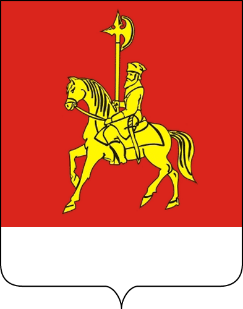 АДМИНИСТРАЦИЯ   КАРАТУЗСКОГО   РАЙОНА РАСПОРЯЖЕНИЕ08.06.2021              					                             с. Каратузское                						                   № 190-рО временном прекращении регулярных перевозок пассажиров и подвоза учащихся автомобильным транспортом на территории Каратузского районаВ связи с функционированием в режиме  «Повышенная готовность» для органов управления муниципального звена Каратузского района территориальной системы предупреждения и ликвидации чрезвычайных ситуаций Красноярского края, в соответствии с Федеральным законом от 21.12.1994 № 68-ФЗ «О защите населения и территорий от чрезвычайной ситуации природного и техногенного характера»,   ст.29.1. Федерального закона от 13.07.2015 N 220-ФЗ (ред. от 08.06.2020) «Об организации регулярных перевозок пассажиров и багажа автомобильным транспортом и городским наземным электрическим транспортом в Российской Федерации и о внесении изменений в отдельные законодательные акты», Решением комиссии по предупреждению и ликвидации чрезвычайных ситуаций и обеспечению пожарной безопасности №28 от 06.06.2021 г.:1. Прекратить временно с 07.06.2021 осуществление регулярных перевозок пассажиров автомобильным транспортом по маршрутам: № 111 «Таята-Каратузское», № 101 «Каратузское-Верхний Кужебар», № 108 «Каратузское-Старая Копь».2. Прекратить временно с. 07.06.2021 осуществление подвоза учащихся по маршрутам: № 37.23 «Таяты-Нижние Куряты», № 37.5 «Каратузское-Верхний Кужебар (через Нижний Кужебар»), № 37.11 «Каратузское-Старая Копь». 3. Контроль за исполнением настоящего распоряжения возложить на Александра Николаевича Цитовича, заместителя главы района по жизнеобеспечению и оперативным вопросам.4. Разместить распоряжение на официальном сайте администрации Каратузского района с адресом в информационно-телекоммуникационной сети Интернет - www.karatuzraion.ru.5. Распоряжение вступает в силу со дня его подписания и подлежит официальному опубликованию в периодичном печатном издании «Вести муниципального образования «Каратузский район».Глава района                                                 			           К. А. ТюнинАДМИНИСТРАЦИЯ КАРАТУЗСКОГО РАЙОНА РАСПОРЯЖЕНИЕ11.06.2021                 						     с. Каратузское                        					            	№ 194-рО возобновлении регулярных перевозок пассажиров и подвоза учащихся автомобильным транспортом В связи с восстановлением транспортного сообщения на автомобильных дорогах общего пользования местного значения «Каратузское – Верхний Кужебар», «Кочергино-Каратузское-Таяты» и «Каратузское- Старая Копь», в соответствии с Федеральным законом от 21.12.1994 № 68-ФЗ «О защите населения и территорий от чрезвычайной ситуации природного и техногенного характера»,   ст.29.1. Федерального закона от 13.07.2015 N 220-ФЗ (ред. от 08.06.2020) «Об организации регулярных перевозок пассажиров и багажа автомобильным транспортом и городским наземным электрическим транспортом в Российской Федерации и о внесении изменений в отдельные законодательные акты», Решением комиссии по предупреждению и ликвидации чрезвычайных ситуаций и обеспечению пожарной безопасности №32 от 10.06.2021 г.:1. Возобновить с 11.06.2021 осуществление регулярных перевозок пассажиров автомобильным транспортом по маршрутам: № 101 «Каратузское-Верхний Кужебар», № 108 «Каратузское-Старая Копь», № 111 «Таята-Каратузское».2. Возобновить с 11.06.2021 осуществление подвоза учащихся по маршрутам: № 37.5 «Каратузское-Верхний Кужебар (через Нижний Кужебар»; № 37.11 «Каратузское-Старая Копь», № 37.23 «Таяты-Нижние Куряты».  3. Контроль за исполнением настоящего распоряжения возлагаю на Александра Николаевича Цитовича, заместителя главы района по жизнеобеспечению и оперативным вопросам.4. Разместить распоряжение на официальном сайте администрации Каратузского района с адресом в информационно-телекоммуникационной сети Интернет - www.karatuzraion.ru.5. Распоряжение вступает в силу со дня его подписания и подлежит официальному опубликованию в периодичном печатном издании «Вести муниципального образования «Каратузский район».Глава района                                                                                          К.А. ТюнинАДМИНИСТРАЦИЯ КАРАТУЗСКОГО РАЙОНАПОСТАНОВЛЕНИЕ09.06.2021               					                             с. Каратузское                      					                     № 463-пО внесении изменений в постановление администрации Каратузского района от 31.10.2013 № 1130-п «Об утверждении муниципальной программы Каратузского района «Содействие развитию местного самоуправления Каратузского района»»В соответствии со статьей 179 Бюджетного кодекса Российской Федерации, статьей 28 Устава муниципального образования «Каратузский район», постановление администрации Каратузского района от 24.08.2020 № 874-п «Об утверждении Порядка принятия решений о разработке муниципальных программ Каратузского района, их формировании и реализации», ПОСТАНОВЛЯЮ:1. Внести в постановление администрации Каратузского района от 31.10.2013 г. № 1130-п «Об утверждении муниципальной программы Каратузского района «Содействие развитию местного самоуправления Каратузского района»» следующие изменения:            1.2. Приложение №2 к отдельному мероприятию «Расходы на содержание муниципального казенного учреждения по обеспечению жизнедеятельности района» изменить и изложить в новой редакции согласно приложению №1 к настоящему постановлению.2. Контроль за исполнением настоящего постановления оставляю за собой. 3. Разместить постановление на официальном сайте администрации Каратузского района с адресом в информационно-телекоммуникационной сети Интернет - www.karatuzraion.ru.4. Постановление вступает в силу в день, следующий за днем его официального опубликования в периодичном печатном издании «Вести муниципального образования «Каратузский район»».И.о. главы района                                                                             Е.С. МиглаПриложение № 2 к отдельному мероприятию «Расходы на содержание муниципального казенного учреждения по обеспечению жизнедеятельности района»Информация по ресурсному обеспечению отдельного мероприятияАДМИНИСТРАЦИЯ КАРАТУЗСКОГО РАЙОНАПОСТАНОВЛЕНИЕ31.05.2021                  						                с. Каратузское					         	                   №  420-пВ целях выявления и учета мнения и интересов жителей  села Каратузское по вопросу  предоставления разрешения на отклонение от предельных параметров разрешенного строительства, реконструкции объектов капитального строительства, в соответствии с Градостроительным кодексом Российской Федерации, ст. 28 Федерального закона от 6 октября 2003 года № 131-ФЗ «Об общих принципах организации местного самоуправления в Российской Федерации, руководствуясь Положением «О порядке проведения публичных слушаний в Каратузском районе, утвержденным решением Каратузского районного Совета депутатов от 20.02.2020 года № 31-272 и ст.37 Устава Муниципального образования «Каратузский район», ПОСТАНОВЛЯЮ:1. Назначить повторные публичные слушания по вопросу предоставления разрешения на отклонение от предельных параметров разрешенного строительства, реконструкции объектов капитального строительства:1.1. Паращенко Виктору Петровичу на основании заявления, в части:- уменьшения минимального отступа от границ земельного участка, за пределами которого запрещено строительство зданий, строений, сооружений, с кадастровым номером 24:19:0101007:8, площадью 1370 м2, расположенного по адресу: Российская Федерация, Красноярский край, Каратузский район, с.Каратузское, ул.Мира, д.75, с 6 м до 3 м с западной стороны ул.Мира. 2. Комиссии по рассмотрению заявлений о предоставлении разрешения на условно разрешенный вид использования земельного участка или объекта капитального строительства и заявлений о предоставлении разрешения на отклонение от предельных  параметров разрешенного строительства, реконструкции объектов капитального строительства провести 25.06.2021 года  в 14.00 час. повторные публичные слушания по адресу: 662850, Красноярский край, Каратузский район, с.Каратузское, ул.Советская, 21 актовый зал администрации Каратузского района.3. Определить местонахождение комиссии по рассмотрению заявлений о предоставлении разрешения на условно разрешенный вид использования земельного участка или объекта капитального строительства и заявлений о предоставлении разрешения на отклонение от предельных параметров разрешенного строительства, реконструкции объектов капитального строительства по адресу 662850, Красноярский край, Каратузский район, с.Каратузское, ул.Советская, 21, контактный телефон 8 (391) 3722395.4. Предложить гражданам, проживающим в пределах соответствующей территориальной зоны, правообладателям земельных участков, имеющих общие границы с земельным участком, применительно к которому запрашивается разрешение, правообладателям объектов капитального строительства, расположенных на земельных участках, имеющих общие границы с земельным участком, применительно к которому запрашивается разрешение, и правообладателям помещений, являющихся частью объекта капитального строительства, применительно к которому запрашивается разрешение, не позднее пяти дней до даты проведения публичных слушаний направить в комиссию по рассмотрению заявлений о предоставлении разрешения на условно разрешенный вид использования земельного участка или объекта капитального строительства и заявлений о предоставлении разрешения на отклонение от предельных  параметров разрешенного строительства, реконструкции объектов капитального строительства свои предложения по вынесенному на публичные слушания вопросу предоставления разрешения на отклонение от предельных параметров разрешенного строительства, реконструкции объектов капитального строительства. Предложения по вопросу, вынесенному  на слушания, могут быть представлены в комиссию по рассмотрению заявлений о предоставлении разрешения на условно разрешенный вид использования земельного участка или объекта капитального строительства и заявлений о предоставлении разрешения на отклонение от предельных  параметров разрешенного строительства, реконструкции объектов капитального строительства  по истечении указанного срока, но не позднее трех дней со дня проведения слушаний, указанные предложения, не подлежат анализу, но могут быть учтены при принятии решения по вопросам, вынесенным на слушания.        3.  Контроль по исполнению настоящего постановления возложить на   Цитовича А.Н., заместителя главы района по жизнеобеспечению и оперативным вопросам.4.  Опубликовать постановление на официальном сайте администрации Каратузского района с адресом в информационно-телекоммуникационной сети Интернет - www.karatuzraion.ru.5.  Постановление вступает в силу в день, следующий за днем его официального опубликования в периодическом печатном издании Вести муниципального образования «Каратузский район».Глава района									       К.А.ТюнинАДМИНИСТРАЦИЯ КАРАТУЗСКОГО РАЙОНАПОСТАНОВЛЕНИЕ07.06.2021                 						         с. Каратузское                   					                      № 448 -пОб установлении расчетной стоимости одного квадратного метра общей площади жилья для улучшения жилищных условий отдельных категорий ветеранов, инвалидов и семей, имеющих детей-инвалидов, детей-сирот и детей, оставшихся без попечения родителей, лиц из числа детей-сирот и детей, оставшихся без попечения родителей» в Каратузском районе на третий квартал 2021 года.  На основании статьи 7 Закона Красноярского края от 25.03.2010 г. № 10-4487 «О порядке обеспечения жильем отдельных категорий ветеранов, инвалидов и семей, имеющих детей-инвалидов, Закона Красноярского края от 24.12.2009 № 9-4225 «О наделении органов местного самоуправления отдельных муниципальных районов и городских округов края государственными полномочиями по обеспечению жилыми помещениями детей-сирот и детей, оставшихся без попечения родителей, лиц из числа детей-сирот и детей, оставшихся без попечения родителей» нуждающихся в улучшении жилищных условий», на основании расчета стоимости 1 квадратного метра общей площади жилья на территории Каратузского района, руководствуясь Уставом Муниципального образования «Каратузский район», ПОСТАНОВЛЯЮ:1. Установить на третий квартал 2021 года по Каратузскому району Красноярского края среднюю рыночную стоимость одного квадратного метра общей площади жилья для улучшения жилищных условий отдельных категорий граждан определенных Законом Красноярского края от 25.03.2010 г. № 10-4487 «О порядке обеспечения жильем отдельных категорий ветеранов, инвалидов и семей, имеющих детей-инвалидов, Законом Красноярского края от 24.12.2009 № 9-4225 «О наделении органов местного самоуправления отдельных муниципальных районов и городских округов края государственными полномочиями по обеспечению жилыми помещениями детей-сирот и детей, оставшихся без попечения родителей, лиц из числа детей-сирот и детей, оставшихся без попечения родителей» нуждающихся в улучшении жилищных условий», в размере 40795,74 (сорок тысяч семьсот девяноста пять) рублей 74 копейки.2. Контроль за исполнением настоящего постановления возложить на А.А. Савина, заместителя главы района по социальным вопросам. 	3. Постановление вступает в силу в день, следующий за днем официального опубликования в периодическом печатном издании Вести муниципального образования «Каратузский район».Глава района                                                                                  К.А. ТюнинАДМИНИСТРАЦИЯ КАРАТУЗСКОГО РАЙОНАПОСТАНОВЛЕНИЕ08.06.2021                      						               с. Каратузское            					                       № 459-пО внесении изменений в постановление администрации Каратузского района от 19.05.2020 № 435-п «Об утверждении Порядка предоставления иных межбюджетных трансфертов бюджетам муниципальных образований Каратузского района на реализацию проектов по благоустройству территорий сельских населенных пунктов и городских поселений с численностью населения не более 10 000 человек, инициированных гражданами соответствующего населенного пункта, поселения и Порядка предоставления иных межбюджетных трансфертов бюджетам муниципальных образований Каратузского района на реализацию проектов по решению вопросов местного значения сельских поселений»В соответствии со статьей 142 Бюджетного кодекса Российской Федерации, статьей 25 Устава Каратузского района Красноярского края, пунктом 2 статьи 6 решения Каратузского районного Совета депутатов от 17.12.2019 № 30-254 «Об утверждении положения о межбюджетных отношениях в Каратузском районе», постановлением администрации Каратузского района от 31.10.2013 № 1130-п «Об утверждении муниципальной программы Каратузского района «Содействие развитию местного самоуправления Каратузского района», ПОСТАНОВЛЯЮ:Внести в постановление администрации Каратузского района от 19.05.2020 № 435-п «Об утверждении Порядка предоставления иных межбюджетных трансфертов бюджетам муниципальных образований Каратузского района на реализацию проектов по благоустройству территорий сельских населенных пунктов и городских поселений с численностью населения не более 10 000 человек, инициированных гражданами соответствующего населенного пункта, поселения и Порядка предоставления иных межбюджетных трансфертов бюджетам муниципальных образований Каратузского района на реализацию проектов по решению вопросов местного значения сельских поселений» следующие изменения:Наименование изложить в следующей редакции:«Об утверждении Порядка предоставления иных межбюджетных трансфертов бюджетам муниципальных образований Каратузского района на реализацию проектов по благоустройству территорий сельских населенных пунктов и городских поселений с численностью населения не более 10 000 человек, инициированных гражданами соответствующего населенного пункта, поселения, и Порядка предоставления иных межбюджетных трансфертов бюджетам муниципальных образований Каратузского района на реализацию проектов по решению вопросов местного значения, осуществляемых непосредственно населением на территории населенного пункта».В пункте 2 слова «на реализацию проектов по решению вопросов местного значения сельских поселений» заменить словами «на реализацию проектов по решению вопросов местного значения, осуществляемых непосредственно населением на территории населенного пункта».В Порядке предоставления иных межбюджетных трансфертов бюджетам муниципальных образований Каратузского района на реализацию проектов по благоустройству территорий сельских населенных пунктов и городских поселений с численностью населения не более 10 000 человек, инициированных гражданами соответствующего населенного пункта, поселения:Пункт 2.5 изложить в следующей редакции:«2.5. Перечисление иных межбюджетных трансфертов бюджету муниципального образования Каратузского района осуществляется финансовым управлением администрации Каратузского района в соответствии со сводной бюджетной росписью районного бюджета после получения от органов местного самоуправления муниципальных образований Каратузского района согласованного с отделом ЖКХ, транспорта, строительства и связи администрации Каратузского района пакета документов, указанных в пункте 2.4 Порядка.»;Раздел 4 «Перечень отчетных документов» с пунктами 4.1 и 4.2 считать разделом 3 «Перечень отчетных документов» с пунктами 3.1 и 3.2 соответственно.В Порядке предоставления иных межбюджетных трансфертов бюджетам муниципальных образований Каратузского района на реализацию проектов по решению вопросов местного значения сельских поселений:Наименование изложить в следующей редакции:«Порядок предоставления иных межбюджетных трансфертов бюджетам муниципальных образований Каратузского района на реализацию проектов по решению вопросов местного значения, осуществляемых непосредственно населением на территории населенного пункта».Абзац первый пункта 1.1. изложить в следующей редакции:«1.1. Порядок предоставления иных межбюджетных трансфертов бюджетам муниципальных образований Каратузского района на реализацию проектов по решению вопросов местного значения, осуществляемых непосредственно населением на территории населенного пункта (далее – Порядок) устанавливает механизм предоставления иных межбюджетных трансфертов бюджетам муниципальных образований Каратузского района на реализацию проектов по решению вопросов местного значения, осуществляемых непосредственно населением на территории населенного пункта (далее – иные межбюджетные трансферты).».Пункт 2.5 изложить в следующей редакции:«2.5. Перечисление иных межбюджетных трансфертов бюджету муниципального образования Каратузского района осуществляется финансовым управлением администрации Каратузского района в соответствии со сводной бюджетной росписью районного бюджета после получения от органов местного самоуправления муниципальных образований Каратузского района согласованного с отделом ЖКХ, транспорта, строительства и связи администрации Каратузского района пакета документов, указанных в пункте 2.4 Порядка.».Раздел 4 «Перечень отчетных документов» с пунктами 4.1 и 4.2 считать разделом 3 «Перечень отчетных документов» с пунктами 3.1 и 3.2 соответственно.Приложения № 1 и № 2 к Порядку изложить в новой редакции в соответствии с приложениями № 1 и № 2  к настоящему постановлению.Контроль за исполнением настоящего постановления возложить на А.Н. Цитовича, заместителя главы района по жизнеобеспечению и оперативным вопросам.Опубликовать постановление в периодическом печатном издании Вести муниципального образования «Каратузский район» и на официальном сайте администрации Каратузского района с адресом в информационно-телекоммуникационной сети Интернет - www.karatuzraion.ru.Постановление вступает в силу в день, следующий за днем его официального опубликования в периодичном печатном издании «Вести муниципального образования «Каратузский район».Глава района                                                                                          К.А. ТюнинПриложение № 1 к постановлению администрации Каратузского района от от 08.06.2021 № 459-пПриложение № 1к Порядку предоставления иных межбюджетных трансфертов бюджетам муниципальных образований Каратузского района на реализацию проектов по решению вопросов местного значения, осуществляемых непосредственно населением на территории населенного пунктаОтчет об использовании иных межбюджетных трансфертов___________________________________________________________за отчетный период с __________________________________ по ________________(по полугодиям, нарастающим итогом)Наименование сельского поселения ____________________________________________________________Наименование проекта по решению вопросов местного значения ____________________________________Размер иных межбюджетных трансфертов, определенный постановлением администрации Каратузского района,_______ тыс. рублей.Размер средств местного бюджета на софинансирование ______ тыс. рублей.Размер средств местного бюджета на софинансирование в процентном отношении от суммы иных межбюджетныхтрансфертов _____ %Размер средств по муниципальному контракту _______________ тыс. рублей.* В примечании дается расшифровка выполненных работ.** К отчету прикладываются следующие документы:копия муниципального контракта на выполнение работ проекта по решению вопросов местного значения;копии актов о приемке выполненных работ, акты приемки-сдачи, товарные накладные – для поставки товаров;копии платежных документов, подтверждающих осуществление расходов на реализацию проекта по решению вопросов местного значения за счет средств краевого и местного бюджетов, в том числе оплату приобретенных товаров (выполненных работ, оказанных услуг): в случае безналичного расчета – платежные поручения, в случае наличного расчета – кассовые (или товарные) чеки и (или) квитанции к приходным кассовым ордерам.Копии предоставляемых к отчету документов должны быть заверены главой (главой администрации) муниципального образования района или лицом, уполномоченным главой (главой администрации) муниципального образования района на данные действия.Глава (глава администрации)муниципального образования ___________________ ________________________                          (подпись) 		                     (ФИО)М.П.Главный бухгалтер ___________________ ________________________ 				       (подпись)				 (ФИО)Приложение № 2 к постановлению администрации Каратузского района от__________ №___Приложение № 1к Порядку предоставления иных межбюджетных трансфертов бюджетам муниципальных образований Каратузского района на реализацию проектов по решению вопросов местного значения, осуществляемых непосредственно населением на территории населенного пунктаИнформацияо достижении показателей целевых индикаторовза отчетный период с _______________________________ по ________________(ежеквартально, нарастающим итогом)Глава (глава администрации)муниципального образования ___________________ ________________________    (подпись) 				   (ФИО)АДМИНИСТРАЦИЯ КАРАТУЗСКОГО РАЙОНА ПОСТАНОВЛЕНИЯ11.06.2021							             с. Каратузское 						                  № 471-п О внесении изменений  в постановление администрации Каратузского района от 11.11.2013 года № 1163-п «Об утверждении муниципальной программы «Развитие культуры, молодежной политики, физкультуры и спорта в Каратузском районе»    	В соответствии со статьей 179 Бюджетного кодекса Российской Федерации, со статьей 28 Устава Муниципального образования «Каратузский район», ПОСТАНОВЛЯЮ:      	1. Внести изменения в приложение к постановлению администрации Каратузского района  от 11.11.2013 года № 1163-п «Об утверждении муниципальной программы «Развитие культуры, молодежной политики, физкультуры и спорта в Каратузском районе» следующие изменения:        	1.1. В паспорте муниципальной программы Каратузского района «Развитие культуры, молодежной политики, физкультуры и спорта в Каратузском районе», строку «Ресурсное обеспечение муниципальной программы, в том числе, в разбивке по источникам финансирования по годам реализации программы» изложить в новой редакции согласно  приложению №1, №2.1.2. Внести изменение в приложение № 3 к Паспорту подпрограммы   "Обеспечение условий предоставления культурно-досуговых услуг населению района", реализуемой в рамках муниципальной программы "Развитие культуры, молодежной политики, физкультуры и спорта в Каратузском районе", строку «Объемы и источники финансирования подпрограммы на период действия подпрограммы с указанием на источники финансирования по годам реализации подпрограммы» изложить в новой редакции: Приложение № 3 к паспорту подпрограммы «Обеспечение условий предоставления культурно–досуговых услуг населению района»,  реализуемой в рамках муниципальной программы «Развитие культуры, молодежной политики, физкультуры и спорта в Каратузском районе» изменить и изложить в новой редакции, согласно приложению № 3 к настоящему постановлению2. Контроль за исполнением настоящего постановления возложить на  А.А. Савина, заместителя главы района по социальным вопросам.	3. Постановление вступает в силу в день, следующий за днем его официального опубликования в периодическом печатном издании «Вести муниципального образования «Каратузский район».Глава района                                                                                          К.А. Тюнин                                                                                                                                                                                                         Приложение  № 1  к постановлению  администрации                                                                                                                                                                                                         Каратузского района от 11.06.2021 № 471-пПриложение № 1 к муниципальной программе«Развитие культуры, молодежной политики,                                                                                                                                                            физкультуры и спорта  в Каратузском районе»ИНФОРМАЦИЯО РЕСУРСНОМ ОБЕСПЕЧЕНИИ МУНИЦИПАЛЬНОЙ ПРОГРАММЫКАРАТУЗСКОГО РАЙОНА ЗА СЧЕТ СРЕДСТВ РАЙОННОГО БЮДЖЕТА,В ТОМ ЧИСЛЕ СРЕДСТВ, ПОСТУПИВШИХ ИЗ БЮДЖЕТОВ ДРУГИХУРОВНЕЙ БЮДЖЕТНОЙ СИСТЕМЫ И БЮДЖЕТОВ ГОСУДАРСТВЕННЫХВНЕБЮДЖЕТНЫХ ФОНДОВПриложение  № 2  к постановлению  администрацииКаратузского района от 11.06.2021 № 471-пПриложение № 2 к муниципальной программе«Развитие культуры, молодежной политики,                                                                                                                                                              физкультуры и спорта в Каратузском районе»ИНФОРМАЦИЯОБ ИСТОЧНИКАХ ФИНАНСИРОВАНИЯ ПОДПРОГРАММ, ОТДЕЛЬНЫХМЕРОПРИЯТИЙ МУНИЦИПАЛЬНОЙ ПРОГРАММЫ КАРАТУЗСКОГО РАЙОНА(СРЕДСТВА РАЙОННОГО БЮДЖЕТА, В ТОМ ЧИСЛЕ СРЕДСТВА,ПОСТУПИВШИЕ ИЗ БЮДЖЕТОВ ДРУГИХ УРОВНЕЙ БЮДЖЕТНОЙ СИСТЕМЫ,БЮДЖЕТОВ ГОСУДАРСТВЕННЫХ ВНЕБЮДЖЕТНЫХ ФОНДОВ)                                                                                                                                                                                                                                                 (тыс.руб)                                                                                                                                   Приложение  № 3  к постановлению  администрации                                                                                                                                                                                        Каратузского района от 11.06.2021 № 471-пКРАСНОЯРСКИЙ КРАЙ    КАРАТУЗСКИЙ РАЙОНИЗБИРАТЕЛЬНАЯ КОМИССИЯ МУНИЦИПАЛЬНОГО ОБРАЗОВАНИЯ «КАРАТУЗСКИЙ РАЙОН»РЕШЕНИЕ14.05.2021 г.                                с. Каратузское                                                     № 165О замещении вакантного депутатского мандата общетерриториального избирательного округа от избирательного объединения Каратузского районного местного отделения Красноярского регионального отделения Всероссийской политической партия «ЕДИНАЯ РОССИЯ»В связи с досрочным прекращением полномочий Р.И. Симбиревой, депутата Каратузского районного Совета депутатов шестого созыва общетерриториального избирательного округа от избирательного объединения Каратузского районного местного отделения Красноярского регионального отделения Всероссийской политической партия «ЕДИНАЯ РОССИЯ», руководствуясь пунктом 6 статьи 61 Закона Красноярского края от 02.10.2003 №8-1411 «О выборах в органы местного самоуправления в Красноярском крае», статьей 33.1 Устава Каратузского района Красноярского края, решением Каратузского районного Совета депутатов от 20.04.2021 №05-50 «О досрочном прекращении полномочий Симбиревой Р.И., депутата Каратузского районного Совета депутатов шестого созыва от общетерриториального избирательного округа», личным заявлением,  избирательная комиссия муниципального образования «Каратузский район» Решила:1. Передать мандат депутата Каратузского районного Совета депутатов шестого созыва общетерриториального избирательного округа от избирательного объединения Каратузского районного местного отделения Красноярского регионального отделения Всероссийской политической партия «ЕДИНАЯ РОССИЯ» следующему за ним кандидату из того же списка кандидатов Ковтун Ларисе Михайловне.2. Настоящее решение вступает в силу со дня его принятия.Председатель избирательной комиссии муниципального образования «Каратузский район» 	                                     ____________             Т.В. ЕвсееваСекретарь избирательной комиссии муниципального образования «Каратузский район» 		                           ____________            Т.А. ИсуповаАУКЦИОННАЯ ДОКУМЕНТАЦИЯ № 3Администрация Каратузского района на основании постановлений № 450-п от  07.06.2021г «О проведении аукциона на право заключения аренды земельного участка, находящегося в государственной собственности», объявляет о проведении  открытого аукциона на право  заключения договоров аренды земельных участков, находящихся в собственности государственной собственности.Аукцион назначается на 09 часов 00 минут (местного времени) 16.07.2021 года в помещении по адресу: 662850, Россия, Красноярский край, Каратузский район, с. Каратузское, ул. Советская, 21, кабинет № 310. Контактный телефон: 8(39137)22-3-35.Организатор аукциона – Администрация Каратузского района  Участниками аукциона на право заключения договора аренды земельных участков, находящихся в государственной собственности могут являться граждане и юридические лица.Аукцион является открытым по составу участников.Аукцион не проводится в электронной форме (ПУНКТ 2 СТ.39.13 Земельного кодекса).Лот № 1Предметом аукциона является право на заключение договора аренды земельного участка с кадастровым номером 24:19:0701001:242, площадью 2678 кв.м., в границах, указанных в кадастровом паспорте, из категории земель: земли населенных пунктов, Адрес (местоположение): Красноярский край, Каратузский район, с. Сагайское, ул. Заречная, 10, разрешенным использованием: приусадебный участок личного подсобного хозяйства.Начальная цена предмета аукциона не менее 1,5 % кадастровой стоимости земельного участка: - 2307 руб. 00 копеек, (две тысячи триста семь  рублей 00 копеек)Ежегодный размер арендной платы за земельный участок - определяется по результатам этого аукциона. Шаг аукциона – 3 % начального цена предмета аукциона – 69 (шестьдесят девять) руб.00 коп. Размер задатка 100 % начальной цены предмета аукциона: 2307 руб. 00 копеек, (две тысячи триста семь  рублей 00 копеек)Срок аренды земельного участка– 20 (двадцать) лет 1.Порядок внесения задатка: Задаток вносится до даты подачи заявки путем безналичного перечисления на расчетный счет организатора аукциона. Реквизиты счета для перечисления задатка – ИНН 2419002063 КПП 241901001Банк получателя Отделении Красноярск Банка России//УФК по Красноярскому краю  г. Красноярск.Получатель: УФК по Красноярскому краю (Отдел земельных и имущественных отношений администрации Каратузского района (л/с 05193019170)Единый казначейский счет; 40102810245370000011Казначейский счет: 03232643046220001900БИК 010407105.КБК 90411105013100000120  ОКТМО  04622000назначение платежа – «Оплата за участие в аукционе на право заключения договора аренды земельного участка (задаток) Лот №___».Документом, подтверждающим поступление задатка на счет организатора аукциона является выписка со счета организатора аукциона.Исполнение обязанности по внесению задатка третьими лицами не допускается.2.Порядок приема заявки на участие в аукционе, адрес места ее приема, дата и время начала и окончания приема заявок на участие в аукционе:Для участия в аукционе заявителями представляются следующие документы:- заявка на участие в аукционе по установленной форме с указанием банковских реквизитов счета для возврата задатка;  - копию документов, удостоверяющих личность заявителя (для граждан- паспорт); - документы, подтверждающие внесение задатка;- надлежащим образом оформленная доверенность на лицо, имеющее право действовать от имени заявителя, если заявка подается представителем заявителя.Все вышеуказанные документы должны быть составлены на русском языке (либо содержать надлежащим образом заверенный перевод на русский язык).Предоставление документов, подтверждающих внесение задатка, признается заключением соглашения о задатке.Форму заявки на участие в аукционе, а также проект договора аренды земельного участка можно получить на официальных сайтах: Российской Федерации в информационно-телекоммуникационной сети Интернет www.torgi.gov.ru, в администрации Каратузского района по адресу: Россия, Красноярский край, Каратузский район, с.Каратузское, ул. Советская,21, каб. № 310. Способы подачи: лично путем подачи заявления, письмом и на эл. адрес: zem.karatuz@yandex.ru заверенной электронной цифровой подписью.По одному лоту заявитель вправе подать только одну заявку на участие в аукционе.Заявки на участие в аукционе принимаются по адресу: Россия, Красноярский край, Каратузский район, с.Каратузское, ул. Советская, 21, каб. № 310.  с 08 часов 00 минут 15.06.2021 года до 16 часов 00 минут   09 июля 2021 года включительно,  понедельник — пятница с 8.30 до 17.00, обед с 12.00 до 13.15.  Заявка на участие в аукционе, поступившая по истечении срока приема заявок, возвращается заявителю в день ее поступления.Заявитель имеет право отозвать принятую организатором аукциона заявку на участие в аукционе до дня окончания срока приема заявок, уведомив об этом в письменной форме организатора аукциона. 3.Порядок определения участников аукциона:Рассмотрение заявок на участие в аукционе и определение участников аукциона состоится по месту проведения аукциона: Россия, Красноярский край, Каратузский район, с.Каратузское, ул. Советская,21, каб. № 310.в 14 часов 00 минут 12.07.2021 года. Заявитель, признанный участником аукциона, становится участником аукциона с даты подписания организатором аукциона протокола рассмотрения заявок. Протокол рассмотрения заявок на участие в аукционе подписывается организатором аукциона не позднее чем в течение одного дня со дня их рассмотрения.Заявитель не допускается к участию в аукционе в следующих случаях:1) непредставление необходимых для участия в аукционе документов или представление недостоверных сведений;2) непоступление задатка на дату рассмотрения заявок на участие в аукционе;3) подача заявки на участие в аукционе лицом, которое в соответствии с настоящим Кодексом и другими федеральными законами не имеет права быть участником конкретного аукциона, приобрести земельный участок в аренду;4. Наличие сведений о заявителе в предусмотренном статьей 39.12. ЗК РФ реестре недобросовестных участников аукциона.Регистрация участников аукциона проводится в день и в месте проведения аукциона; Россия, Красноярский край, Каратузский район, с.Каратузское, ул. Советская,21, каб. № 310.4.Порядок проведения аукциона:а) аукцион является открытым по составу участников;б) участникам аукциона выдаются пронумерованные карточки участника аукциона (далее — карточки);в) аукционист оглашает начальную цену предмета аукциона и порядок проведения аукциона:— участникам аукциона предлагается путем поднятия карточек заявить о согласии приобрести предмет аукциона за указанную цену;— после поднятия карточек несколькими участниками аукциона аукционист заявляет следующее предложение по цене предмета аукциона, превышающей начальную цену (далее — цена). Каждая цена превышает предыдущую на «шаг аукциона»;— повышение цены заявляется аукционистом до тех пор, пока не останется поднятой одна карточка;в) победителем аукциона признается участник, единственная карточка которого осталась поднятой после троекратного объявления аукционистом цены; по завершении аукциона аукционист объявляет о продаже земельного участка, называет размер цены земельного участка победителя аукциона;г) размер цены земельного участка  заносится в протокол о результатах аукциона, составляемый в двух экземплярах.Победителем аукциона признается участник, предложивший наиболее высокий размер предмета аукциона.Протокол о результатах аукциона составляется в двух экземплярах, один из которых передается победителю аукциона, а второй остается у Продавца.Протокол о результатах аукциона является основанием для заключения с победителем аукциона  договора аренды земельного участка.Задатки лицам, участвовавшим в аукционе, но не победившим в нем возвращаются в течение 3 рабочих дней со дня подписания протокола о результатах аукциона.В течение 10 дней со дня составления протокола о результатах аукциона Продавец направляет победителю аукциона 3 экземпляра подписанного проекта договора аренды земельного участка. При этом размер  цены лота определяется в размере, предложенном победителем аукциона.В данном случае, не допускается заключение  договора аренды  земельного участка ранее, чем через 10 дней со дня размещения информации о результатах аукциона на официальном сайте Российской Федерации в сети Интернет для размещения информации о проведении торгов, определенном Правительством Российской Федерации www. torgi. gov.ru.Задаток, внесенный лицом, признанным победителем аукциона, засчитываются в счет    арендной платы по договору аренды земельного участка. Задаток лица, не заключившего в установленный срок договор аренды земельного участка, вследствие уклонения от заключения указанного договора, не возвращается.Признание аукциона несостоявшимся:1. В случае если на основании результатов рассмотрения заявок на участие в аукционе принято решение об отказе в допуске к участию в аукционе всех заявителей или о допуске к участию в аукционе и признании участником аукциона только одного заявителя, аукцион признается несостоявшимся.В случае если аукцион признан несостоявшимся и только один заявитель признан участником аукциона, Продавец в течение 10 дней со дня подписания протокола рассмотрения заявок на участие в аукционе направляет заявителю 3 экземпляра подписанного проекта договора. При этом размер  цены продажи земельного участка, размер годовой арендной платы определяются в размере, равном начальной цене предмета аукциона.В данном случае задаток, внесенный для участия в аукционе, засчитываются в счет  цены продажи земельного участка, в счет арендной платы за земельный участок. При уклонении от заключения договора внесенный задаток на участие в аукционе не возвращается.2. В случае если по окончании срока подачи заявок на участие в аукционе подана только одна заявка на участие в аукционе или не подано ни одной заявки на участие в аукционе, аукцион признается несостоявшимся.Если единственная заявка на участие в аукционе и заявитель, подавший указанную заявку, соответствуют всем требованиям и условиям, указанным в настоящем извещении, Продавец в течение 10 дней со дня рассмотрения указанной заявки направляет заявителю 3 экземпляра подписанного проекта договора. При этом размер цены продажи земельного участка, размер годовой арендной платы определяются в размере, равном начальной цене предмета аукциона.В данном случае задаток, внесенный для участия в аукционе, засчитываются в счет  цены продажи земельного участка, в счет арендной платы за земельный участок. При уклонении от заключения договора внесенный задаток на участие в аукционе не возвращается.3. В случае, если в аукционе участвовал только один участник или при проведении аукциона не присутствовал ни один из участников аукциона, либо в случае, если после троекратного объявления предложения о начальной цене предмета аукциона не поступило ни одного предложения о цене предмета аукциона, которое предусматривало бы более высокую цену предмета аукциона, аукцион признается несостоявшимся.В течение 10 дней со дня составления протокола о результатах аукциона Продавец направляет единственному принявшему участие в аукционе участнику 3 экземпляра подписанного проекта договора. При этом размер  цены продажи земельного участка, размер годовой арендной платы определяются в размере, равном начальной цене предмета аукциона.В данном случае, не допускается заключение договоров ранее, чем через десять дней со дня размещения информации о результатах аукциона на официальном сайте Российской Федерации в сети Интернет для размещения информации о проведении торгов, определенном Правительством Российской Федерации www.torgi.gov.ru.В данном случае задаток, внесенный для участия в аукционе, засчитываются в счет цены продажи земельного участка, в счет арендной платы за земельный участок. При уклонении от заключения договора задаток на участие в аукционе не возвращается.АУКЦИОННАЯ ДОКУМЕНТАЦИЯ № 1Администрация Каратузского района на основании постановлений № 452-п от  07.06.2021г «О проведении аукциона на право заключения аренды земельного участка, находящегося в государственной собственности», объявляет о проведении  открытого аукциона на право  заключения договоров аренды земельных участков, находящихся в собственности государственной собственности.Аукцион назначается на 09 часов 00 минут (местного времени) 16.07.2021 года в помещении по адресу: 662850, Россия, Красноярский край, Каратузский район, с. Каратузское, ул. Советская, 21, кабинет № 310. Контактный телефон: 8(39137)22-3-35.Организатор аукциона – Администрация Каратузского района  Участниками аукциона на право заключения договора аренды земельных участков, находящихся в государственной собственности могут являться граждане и юридические лица.Аукцион является открытым по составу участников.Аукцион не проводится в электронной форме (ПУНКТ 2 СТ.39.13 Земельного кодекса).Лот № 1Предметом аукциона является право на заключение договора аренды земельного участка с кадастровым номером 24:19:0701002:588, площадью 1794 кв.м., в границах, указанных в кадастровом паспорте, из категории земель: земли населенных пунктов, Адрес (местоположение): Красноярский край, Каратузский муниципальный район, Сельское поселение Сагайский сельсовет, Сагайское село, улица Березовая, з/у 16А, разрешенным использованием: для ведения личного подсобного хозяйства.Начальная цена предмета аукциона не менее 1,5 % кадастровой стоимости земельного участка: - 1546 руб. 00 копеек, (Одна тысяча пятьсот сорок шесть  рублей 00 копеек)Ежегодный размер арендной платы за земельный участок - определяется по результатам этого аукциона. Шаг аукциона – 3 % начального цена предмета аукциона – 46(сорок шесть) руб.00 коп. Размер задатка 100 % начальной цены предмета аукциона: 1546 руб. 00 копеек, (Одна тысяча пятьсот сорок шесть  рублей 00 копеек)Срок аренды земельного участка– 20 (двадцать) лет 1.Порядок внесения задатка: Задаток вносится до даты подачи заявки путем безналичного перечисления на расчетный счет организатора аукциона. Реквизиты счета для перечисления задатка – ИНН 2419002063 КПП 241901001Банк получателя Отделении Красноярск Банка России//УФК по Красноярскому краю  г. Красноярск.Получатель: УФК по Красноярскому краю (Отдел земельных и имущественных отношений администрации Каратузского района (л/с 05193019170)Единый казначейский счет; 40102810245370000011Казначейский счет: 03232643046220001900БИК 010407105.КБК 90411105013100000120  ОКТМО  04622000назначение платежа – «Оплата за участие в аукционе на право заключения договора аренды земельного участка (задаток) Лот №___».Документом, подтверждающим поступление задатка на счет организатора аукциона является выписка со счета организатора аукциона.Исполнение обязанности по внесению задатка третьими лицами не допускается.2.Порядок приема заявки на участие в аукционе, адрес места ее приема, дата и время начала и окончания приема заявок на участие в аукционе:Для участия в аукционе заявителями представляются следующие документы:- заявка на участие в аукционе по установленной форме с указанием банковских реквизитов счета для возврата задатка;  - копию документов, удостоверяющих личность заявителя (для граждан- паспорт); - документы, подтверждающие внесение задатка;- надлежащим образом оформленная доверенность на лицо, имеющее право действовать от имени заявителя, если заявка подается представителем заявителя.Все вышеуказанные документы должны быть составлены на русском языке (либо содержать надлежащим образом заверенный перевод на русский язык).Предоставление документов, подтверждающих внесение задатка, признается заключением соглашения о задатке.Форму заявки на участие в аукционе, а также проект договора аренды земельного участка можно получить на официальных сайтах: Российской Федерации в информационно-телекоммуникационной сети Интернет www.torgi.gov.ru, в администрации Каратузского района по адресу: Россия, Красноярский край, Каратузский район, с.Каратузское, ул. Советская,21, каб. № 310. Способы подачи: лично путем подачи заявления, письмом и на эл. адрес: zem.karatuz@yandex.ru заверенной электронной цифровой подписью.По одному лоту заявитель вправе подать только одну заявку на участие в аукционе.Заявки на участие в аукционе принимаются по адресу: Россия, Красноярский край, Каратузский район, с.Каратузское, ул. Советская, 21, каб. № 310.  с 08 часов 00 минут 15.06.2021 года до 16 часов 00 минут   09 июля 2021 года включительно,  понедельник — пятница с 8.30 до 17.00, обед с 12.00 до 13.15.  Заявка на участие в аукционе, поступившая по истечении срока приема заявок, возвращается заявителю в день ее поступления.Заявитель имеет право отозвать принятую организатором аукциона заявку на участие в аукционе до дня окончания срока приема заявок, уведомив об этом в письменной форме организатора аукциона. 3.Порядок определения участников аукциона:Рассмотрение заявок на участие в аукционе и определение участников аукциона состоится по месту проведения аукциона: Россия, Красноярский край, Каратузский район, с.Каратузское, ул. Советская,21, каб. № 310.в 14 часов 00 минут 12.07.2021 года. Заявитель, признанный участником аукциона, становится участником аукциона с даты подписания организатором аукциона протокола рассмотрения заявок. Протокол рассмотрения заявок на участие в аукционе подписывается организатором аукциона не позднее чем в течение одного дня со дня их рассмотрения.Заявитель не допускается к участию в аукционе в следующих случаях:1) непредставление необходимых для участия в аукционе документов или представление недостоверных сведений;2) непоступление задатка на дату рассмотрения заявок на участие в аукционе;3) подача заявки на участие в аукционе лицом, которое в соответствии с настоящим Кодексом и другими федеральными законами не имеет права быть участником конкретного аукциона, приобрести земельный участок в аренду;4. Наличие сведений о заявителе в предусмотренном статьей 39.12. ЗК РФ реестре недобросовестных участников аукциона.Регистрация участников аукциона проводится в день и в месте проведения аукциона; Россия, Красноярский край, Каратузский район, с.Каратузское, ул. Советская,21, каб. № 310.4.Порядок проведения аукциона:а) аукцион является открытым по составу участников;б) участникам аукциона выдаются пронумерованные карточки участника аукциона (далее — карточки);в) аукционист оглашает начальную цену предмета аукциона и порядок проведения аукциона:— участникам аукциона предлагается путем поднятия карточек заявить о согласии приобрести предмет аукциона за указанную цену;— после поднятия карточек несколькими участниками аукциона аукционист заявляет следующее предложение по цене предмета аукциона, превышающей начальную цену (далее — цена). Каждая цена превышает предыдущую на «шаг аукциона»;— повышение цены заявляется аукционистом до тех пор, пока не останется поднятой одна карточка;в) победителем аукциона признается участник, единственная карточка которого осталась поднятой после троекратного объявления аукционистом цены; по завершении аукциона аукционист объявляет о продаже земельного участка, называет размер цены земельного участка победителя аукциона;г) размер цены земельного участка  заносится в протокол о результатах аукциона, составляемый в двух экземплярах.Победителем аукциона признается участник, предложивший наиболее высокий размер предмета аукциона.Протокол о результатах аукциона составляется в двух экземплярах, один из которых передается победителю аукциона, а второй остается у Продавца.Протокол о результатах аукциона является основанием для заключения с победителем аукциона  договора аренды земельного участка.Задатки лицам, участвовавшим в аукционе, но не победившим в нем возвращаются в течение 3 рабочих дней со дня подписания протокола о результатах аукциона.В течение 10 дней со дня составления протокола о результатах аукциона Продавец направляет победителю аукциона 3 экземпляра подписанного проекта договора аренды земельного участка. При этом размер  цены лота определяется в размере, предложенном победителем аукциона.В данном случае, не допускается заключение  договора аренды  земельного участка ранее, чем через 10 дней со дня размещения информации о результатах аукциона на официальном сайте Российской Федерации в сети Интернет для размещения информации о проведении торгов, определенном Правительством Российской Федерации www. torgi. gov.ru.Задаток, внесенный лицом, признанным победителем аукциона, засчитываются в счет    арендной платы по договору аренды земельного участка. Задаток лица, не заключившего в установленный срок договор аренды земельного участка, вследствие уклонения от заключения указанного договора, не возвращается.Признание аукциона несостоявшимся:1. В случае если на основании результатов рассмотрения заявок на участие в аукционе принято решение об отказе в допуске к участию в аукционе всех заявителей или о допуске к участию в аукционе и признании участником аукциона только одного заявителя, аукцион признается несостоявшимся.В случае если аукцион признан несостоявшимся и только один заявитель признан участником аукциона, Продавец в течение 10 дней со дня подписания протокола рассмотрения заявок на участие в аукционе направляет заявителю 3 экземпляра подписанного проекта договора. При этом размер  цены продажи земельного участка, размер годовой арендной платы определяются в размере, равном начальной цене предмета аукциона.В данном случае задаток, внесенный для участия в аукционе, засчитываются в счет  цены продажи земельного участка, в счет арендной платы за земельный участок. При уклонении от заключения договора внесенный задаток на участие в аукционе не возвращается.2. В случае если по окончании срока подачи заявок на участие в аукционе подана только одна заявка на участие в аукционе или не подано ни одной заявки на участие в аукционе, аукцион признается несостоявшимся.Если единственная заявка на участие в аукционе и заявитель, подавший указанную заявку, соответствуют всем требованиям и условиям, указанным в настоящем извещении, Продавец в течение 10 дней со дня рассмотрения указанной заявки направляет заявителю 3 экземпляра подписанного проекта договора. При этом размер цены продажи земельного участка, размер годовой арендной платы определяются в размере, равном начальной цене предмета аукциона.В данном случае задаток, внесенный для участия в аукционе, засчитываются в счет  цены продажи земельного участка, в счет арендной платы за земельный участок. При уклонении от заключения договора внесенный задаток на участие в аукционе не возвращается.3. В случае, если в аукционе участвовал только один участник или при проведении аукциона не присутствовал ни один из участников аукциона, либо в случае, если после троекратного объявления предложения о начальной цене предмета аукциона не поступило ни одного предложения о цене предмета аукциона, которое предусматривало бы более высокую цену предмета аукциона, аукцион признается несостоявшимся.В течение 10 дней со дня составления протокола о результатах аукциона Продавец направляет единственному принявшему участие в аукционе участнику 3 экземпляра подписанного проекта договора. При этом размер  цены продажи земельного участка, размер годовой арендной платы определяются в размере, равном начальной цене предмета аукциона.В данном случае, не допускается заключение договоров ранее, чем через десять дней со дня размещения информации о результатах аукциона на официальном сайте Российской Федерации в сети Интернет для размещения информации о проведении торгов, определенном Правительством Российской Федерации www.torgi.gov.ru.В данном случае задаток, внесенный для участия в аукционе, засчитываются в счет цены продажи земельного участка, в счет арендной платы за земельный участок. При уклонении от заключения договора задаток на участие в аукционе не возвращается.АУКЦИОННАЯ ДОКУМЕНТАЦИЯ № 2Администрация Каратузского района на основании постановлений № 451-п от  07.06.2021г «О проведении аукциона на право заключения аренды земельного участка, находящегося в государственной собственности», объявляет о проведении  открытого аукциона на право  заключения договоров аренды земельных участков, находящихся в собственности государственной собственности.Аукцион назначается на 09 часов 00 минут (местного времени) 16.07.2021 года в помещении по адресу: 662850, Россия, Красноярский край, Каратузский район, с. Каратузское, ул. Советская, 21, кабинет № 310. Контактный телефон: 8(39137)22-3-35.Организатор аукциона – Администрация Каратузского района  Участниками аукциона на право заключения договора аренды земельных участков, находящихся в государственной собственности могут являться граждане и юридические лица.Аукцион является открытым по составу участников.Аукцион не проводится в электронной форме (ПУНКТ 2 СТ.39.13 Земельного кодекса).Лот № 1Предметом аукциона является право на заключение договора аренды земельного участка с кадастровым номером 24:19:1301001:177, площадью 821 кв.м., в границах, указанных в кадастровом паспорте, из категории земель: земли населенных пунктов, Адрес (местоположение): Красноярский край, Каратузский район, Амыльский сельсовет, Таловка деревня, улица Зеленая, 10, разрешенным использованием: для ведения личного подсобного хозяйства.Начальная цена предмета аукциона не менее 1,5 % кадастровой стоимости земельного участка: - 409 руб. 00 копеек, (четыреста девять  рублей 00 копеек)Ежегодный размер арендной платы за земельный участок - определяется по результатам этого аукциона. Шаг аукциона – 3 % начального цена предмета аукциона –12(двенадцать) руб.00 коп. Размер задатка 100 % начальной цены предмета аукциона: 409 руб. 00 копеек, (четыреста девять  рублей 00 копеек)Срок аренды земельного участка– 20 (двадцать) лет 1.Порядок внесения задатка: Задаток вносится до даты подачи заявки путем безналичного перечисления на расчетный счет организатора аукциона. Реквизиты счета для перечисления задатка – ИНН 2419002063 КПП 241901001Банк получателя Отделении Красноярск Банка России//УФК по Красноярскому краю  г. Красноярск.Получатель: УФК по Красноярскому краю (Отдел земельных и имущественных отношений администрации Каратузского района (л/с 05193019170)Единый казначейский счет; 40102810245370000011Казначейский счет: 03232643046220001900БИК 010407105.КБК 90411105013100000120  ОКТМО  04622000назначение платежа – «Оплата за участие в аукционе на право заключения договора аренды земельного участка (задаток) Лот №___».Документом, подтверждающим поступление задатка на счет организатора аукциона является выписка со счета организатора аукциона.Исполнение обязанности по внесению задатка третьими лицами не допускается.2.Порядок приема заявки на участие в аукционе, адрес места ее приема, дата и время начала и окончания приема заявок на участие в аукционе:Для участия в аукционе заявителями представляются следующие документы:- заявка на участие в аукционе по установленной форме с указанием банковских реквизитов счета для возврата задатка;  - копию документов, удостоверяющих личность заявителя (для граждан- паспорт); - документы, подтверждающие внесение задатка;- надлежащим образом оформленная доверенность на лицо, имеющее право действовать от имени заявителя, если заявка подается представителем заявителя.Все вышеуказанные документы должны быть составлены на русском языке (либо содержать надлежащим образом заверенный перевод на русский язык).Предоставление документов, подтверждающих внесение задатка, признается заключением соглашения о задатке.Форму заявки на участие в аукционе, а также проект договора аренды земельного участка можно получить на официальных сайтах: Российской Федерации в информационно-телекоммуникационной сети Интернет www.torgi.gov.ru, в администрации Каратузского района по адресу: Россия, Красноярский край, Каратузский район, с.Каратузское, ул. Советская,21, каб. № 310. Способы подачи: лично путем подачи заявления, письмом и на эл. адрес: zem.karatuz@yandex.ru заверенной электронной цифровой подписью.По одному лоту заявитель вправе подать только одну заявку на участие в аукционе.Заявки на участие в аукционе принимаются по адресу: Россия, Красноярский край, Каратузский район, с.Каратузское, ул. Советская, 21, каб. № 310.  с 08 часов 00 минут 15.06.2021 года до 16 часов 00 минут   09 июля 2021 года включительно,  понедельник — пятница с 8.30 до 17.00, обед с 12.00 до 13.15.  Заявка на участие в аукционе, поступившая по истечении срока приема заявок, возвращается заявителю в день ее поступления.Заявитель имеет право отозвать принятую организатором аукциона заявку на участие в аукционе до дня окончания срока приема заявок, уведомив об этом в письменной форме организатора аукциона. 3.Порядок определения участников аукциона:Рассмотрение заявок на участие в аукционе и определение участников аукциона состоится по месту проведения аукциона: Россия, Красноярский край, Каратузский район, с.Каратузское, ул. Советская,21, каб. № 310.в 14 часов 00 минут 12.07.2021 года. Заявитель, признанный участником аукциона, становится участником аукциона с даты подписания организатором аукциона протокола рассмотрения заявок. Протокол рассмотрения заявок на участие в аукционе подписывается организатором аукциона не позднее чем в течение одного дня со дня их рассмотрения.Заявитель не допускается к участию в аукционе в следующих случаях:1) непредставление необходимых для участия в аукционе документов или представление недостоверных сведений;2) непоступление задатка на дату рассмотрения заявок на участие в аукционе;3) подача заявки на участие в аукционе лицом, которое в соответствии с настоящим Кодексом и другими федеральными законами не имеет права быть участником конкретного аукциона, приобрести земельный участок в аренду;4. Наличие сведений о заявителе в предусмотренном статьей 39.12. ЗК РФ реестре недобросовестных участников аукциона.Регистрация участников аукциона проводится в день и в месте проведения аукциона; Россия, Красноярский край, Каратузский район, с.Каратузское, ул. Советская,21, каб. № 310.4.Порядок проведения аукциона:а) аукцион является открытым по составу участников;б) участникам аукциона выдаются пронумерованные карточки участника аукциона (далее — карточки);в) аукционист оглашает начальную цену предмета аукциона и порядок проведения аукциона:— участникам аукциона предлагается путем поднятия карточек заявить о согласии приобрести предмет аукциона за указанную цену;— после поднятия карточек несколькими участниками аукциона аукционист заявляет следующее предложение по цене предмета аукциона, превышающей начальную цену (далее — цена). Каждая цена превышает предыдущую на «шаг аукциона»;— повышение цены заявляется аукционистом до тех пор, пока не останется поднятой одна карточка;в) победителем аукциона признается участник, единственная карточка которого осталась поднятой после троекратного объявления аукционистом цены; по завершении аукциона аукционист объявляет о продаже земельного участка, называет размер цены земельного участка победителя аукциона;г) размер цены земельного участка  заносится в протокол о результатах аукциона, составляемый в двух экземплярах.Победителем аукциона признается участник, предложивший наиболее высокий размер предмета аукциона.Протокол о результатах аукциона составляется в двух экземплярах, один из которых передается победителю аукциона, а второй остается у Продавца.Протокол о результатах аукциона является основанием для заключения с победителем аукциона  договора аренды земельного участка.Задатки лицам, участвовавшим в аукционе, но не победившим в нем возвращаются в течение 3 рабочих дней со дня подписания протокола о результатах аукциона.В течение 10 дней со дня составления протокола о результатах аукциона Продавец направляет победителю аукциона 3 экземпляра подписанного проекта договора аренды земельного участка. При этом размер  цены лота определяется в размере, предложенном победителем аукциона.В данном случае, не допускается заключение  договора аренды  земельного участка ранее, чем через 10 дней со дня размещения информации о результатах аукциона на официальном сайте Российской Федерации в сети Интернет для размещения информации о проведении торгов, определенном Правительством Российской Федерации www. torgi. gov.ru.Задаток, внесенный лицом, признанным победителем аукциона, засчитываются в счет    арендной платы по договору аренды земельного участка. Задаток лица, не заключившего в установленный срок договор аренды земельного участка, вследствие уклонения от заключения указанного договора, не возвращается.Признание аукциона несостоявшимся:1. В случае если на основании результатов рассмотрения заявок на участие в аукционе принято решение об отказе в допуске к участию в аукционе всех заявителей или о допуске к участию в аукционе и признании участником аукциона только одного заявителя, аукцион признается несостоявшимся.В случае если аукцион признан несостоявшимся и только один заявитель признан участником аукциона, Продавец в течение 10 дней со дня подписания протокола рассмотрения заявок на участие в аукционе направляет заявителю 3 экземпляра подписанного проекта договора. При этом размер  цены продажи земельного участка, размер годовой арендной платы определяются в размере, равном начальной цене предмета аукциона.В данном случае задаток, внесенный для участия в аукционе, засчитываются в счет  цены продажи земельного участка, в счет арендной платы за земельный участок. При уклонении от заключения договора внесенный задаток на участие в аукционе не возвращается.2. В случае если по окончании срока подачи заявок на участие в аукционе подана только одна заявка на участие в аукционе или не подано ни одной заявки на участие в аукционе, аукцион признается несостоявшимся.Если единственная заявка на участие в аукционе и заявитель, подавший указанную заявку, соответствуют всем требованиям и условиям, указанным в настоящем извещении, Продавец в течение 10 дней со дня рассмотрения указанной заявки направляет заявителю 3 экземпляра подписанного проекта договора. При этом размер цены продажи земельного участка, размер годовой арендной платы определяются в размере, равном начальной цене предмета аукциона.В данном случае задаток, внесенный для участия в аукционе, засчитываются в счет  цены продажи земельного участка, в счет арендной платы за земельный участок. При уклонении от заключения договора внесенный задаток на участие в аукционе не возвращается.3. В случае, если в аукционе участвовал только один участник или при проведении аукциона не присутствовал ни один из участников аукциона, либо в случае, если после троекратного объявления предложения о начальной цене предмета аукциона не поступило ни одного предложения о цене предмета аукциона, которое предусматривало бы более высокую цену предмета аукциона, аукцион признается несостоявшимся.В течение 10 дней со дня составления протокола о результатах аукциона Продавец направляет единственному принявшему участие в аукционе участнику 3 экземпляра подписанного проекта договора. При этом размер  цены продажи земельного участка, размер годовой арендной платы определяются в размере, равном начальной цене предмета аукциона.В данном случае, не допускается заключение договоров ранее, чем через десять дней со дня размещения информации о результатах аукциона на официальном сайте Российской Федерации в сети Интернет для размещения информации о проведении торгов, определенном Правительством Российской Федерации www.torgi.gov.ru.В данном случае задаток, внесенный для участия в аукционе, засчитываются в счет цены продажи земельного участка, в счет арендной платы за земельный участок. При уклонении от заключения договора задаток на участие в аукционе не возвращается.АУКЦИОННАЯ ДОКУМЕНТАЦИЯ № 4Администрация Каратузского района на основании постановлений № 432-п от  03.06.2021г «О проведении аукциона на право заключения аренды земельного участка, находящегося в государственной собственности», объявляет о проведении  открытого аукциона на право  заключения договоров аренды земельных участков, находящихся в собственности государственной собственности.Аукцион назначается на 09 часов 00 минут (местного времени) 16.07.2021 года в помещении по адресу: 662850, Россия, Красноярский край, Каратузский район, с. Каратузское, ул. Советская, 21, кабинет № 310. Контактный телефон: 8(39137)22-3-35.Организатор аукциона – Администрация Каратузского района  Участниками аукциона на право заключения договора аренды земельных участков, находящихся в государственной собственности могут являться граждане и юридические лица.Аукцион является открытым по составу участников.Аукцион не проводится в электронной форме (ПУНКТ 2 СТ.39.13 Земельного кодекса).Лот № 1Предметом аукциона является право на заключение договора аренды земельного участка с кадастровым номером 24:19:1701002:907, площадью 46290 кв.м., в границах, указанных в кадастровом паспорте, из категории земель: земли сельскохозяйственного назначения, Адрес (местоположение): Красноярский край, Каратузский район, 60 м юго-западнее с. Каратузское, разрешенным использованием: сельскохозяйственное использование.Начальная цена предмета аукциона не менее 1,5 % кадастровой стоимости земельного участка: - 2743 руб. 00 копеек, (две тысячи семьсот сорок три  рубля 00 копеек)Ежегодный размер арендной платы за земельный участок - определяется по результатам этого аукциона. Шаг аукциона – 3 % начального цена предмета аукциона – 82 (восемьдесят два) руб.00 коп. Размер задатка 100 % начальной цены предмета аукциона: 2743 руб. 00 копеек, (две тысячи семьсот сорок три  рубля 00 копеек)Срок аренды земельного участка– 49 (сорок девять) лет 1.Порядок внесения задатка: Задаток вносится до даты подачи заявки путем безналичного перечисления на расчетный счет организатора аукциона. Реквизиты счета для перечисления задатка – ИНН 2419002063 КПП 241901001Банк получателя Отделении Красноярск Банка России//УФК по Красноярскому краю  г. Красноярск.Получатель: УФК по Красноярскому краю (Отдел земельных и имущественных отношений администрации Каратузского района (л/с 05193019170)Единый казначейский счет; 40102810245370000011Казначейский счет: 03232643046220001900БИК 010407105.КБК 90411105013100000120  ОКТМО  04622000назначение платежа – «Оплата за участие в аукционе на право заключения договора аренды земельного участка (задаток) Лот №___».Документом, подтверждающим поступление задатка на счет организатора аукциона является выписка со счета организатора аукциона.Исполнение обязанности по внесению задатка третьими лицами не допускается.2.Порядок приема заявки на участие в аукционе, адрес места ее приема, дата и время начала и окончания приема заявок на участие в аукционе:Для участия в аукционе заявителями представляются следующие документы:- заявка на участие в аукционе по установленной форме с указанием банковских реквизитов счета для возврата задатка;  - копию документов, удостоверяющих личность заявителя (для граждан- паспорт); - документы, подтверждающие внесение задатка;- надлежащим образом оформленная доверенность на лицо, имеющее право действовать от имени заявителя, если заявка подается представителем заявителя.Все вышеуказанные документы должны быть составлены на русском языке (либо содержать надлежащим образом заверенный перевод на русский язык).Предоставление документов, подтверждающих внесение задатка, признается заключением соглашения о задатке.Форму заявки на участие в аукционе, а также проект договора аренды земельного участка можно получить на официальных сайтах: Российской Федерации в информационно-телекоммуникационной сети Интернет www.torgi.gov.ru, в администрации Каратузского района по адресу: Россия, Красноярский край, Каратузский район, с.Каратузское, ул. Советская,21, каб. № 310. Способы подачи: лично путем подачи заявления, письмом и на эл. адрес: zem.karatuz@yandex.ru заверенной электронной цифровой подписью.По одному лоту заявитель вправе подать только одну заявку на участие в аукционе.Заявки на участие в аукционе принимаются по адресу: Россия, Красноярский край, Каратузский район, с.Каратузское, ул. Советская, 21, каб. № 310.  с 08 часов 00 минут 15.06.2021 года до 16 часов 00 минут   09 июля 2021 года включительно,  понедельник — пятница с 8.30 до 17.00, обед с 12.00 до 13.15.  Заявка на участие в аукционе, поступившая по истечении срока приема заявок, возвращается заявителю в день ее поступления.Заявитель имеет право отозвать принятую организатором аукциона заявку на участие в аукционе до дня окончания срока приема заявок, уведомив об этом в письменной форме организатора аукциона. 3.Порядок определения участников аукциона:Рассмотрение заявок на участие в аукционе и определение участников аукциона состоится по месту проведения аукциона: Россия, Красноярский край, Каратузский район, с.Каратузское, ул. Советская,21, каб. № 310.в 14 часов 00 минут 12.07.2021 года. Заявитель, признанный участником аукциона, становится участником аукциона с даты подписания организатором аукциона протокола рассмотрения заявок. Протокол рассмотрения заявок на участие в аукционе подписывается организатором аукциона не позднее чем в течение одного дня со дня их рассмотрения.Заявитель не допускается к участию в аукционе в следующих случаях:1) непредставление необходимых для участия в аукционе документов или представление недостоверных сведений;2) непоступление задатка на дату рассмотрения заявок на участие в аукционе;3) подача заявки на участие в аукционе лицом, которое в соответствии с настоящим Кодексом и другими федеральными законами не имеет права быть участником конкретного аукциона, приобрести земельный участок в аренду;4. Наличие сведений о заявителе в предусмотренном статьей 39.12. ЗК РФ реестре недобросовестных участников аукциона.Регистрация участников аукциона проводится в день и в месте проведения аукциона; Россия, Красноярский край, Каратузский район, с.Каратузское, ул. Советская,21, каб. № 310.4.Порядок проведения аукциона:а) аукцион является открытым по составу участников;б) участникам аукциона выдаются пронумерованные карточки участника аукциона (далее — карточки);в) аукционист оглашает начальную цену предмета аукциона и порядок проведения аукциона:— участникам аукциона предлагается путем поднятия карточек заявить о согласии приобрести предмет аукциона за указанную цену;— после поднятия карточек несколькими участниками аукциона аукционист заявляет следующее предложение по цене предмета аукциона, превышающей начальную цену (далее — цена). Каждая цена превышает предыдущую на «шаг аукциона»;— повышение цены заявляется аукционистом до тех пор, пока не останется поднятой одна карточка;в) победителем аукциона признается участник, единственная карточка которого осталась поднятой после троекратного объявления аукционистом цены; по завершении аукциона аукционист объявляет о продаже земельного участка, называет размер цены земельного участка победителя аукциона;г) размер цены земельного участка  заносится в протокол о результатах аукциона, составляемый в двух экземплярах.Победителем аукциона признается участник, предложивший наиболее высокий размер предмета аукциона.Протокол о результатах аукциона составляется в двух экземплярах, один из которых передается победителю аукциона, а второй остается у Продавца.Протокол о результатах аукциона является основанием для заключения с победителем аукциона  договора аренды земельного участка.Задатки лицам, участвовавшим в аукционе, но не победившим в нем возвращаются в течение 3 рабочих дней со дня подписания протокола о результатах аукциона.В течение 10 дней со дня составления протокола о результатах аукциона Продавец направляет победителю аукциона 3 экземпляра подписанного проекта договора аренды земельного участка. При этом размер  цены лота определяется в размере, предложенном победителем аукциона.В данном случае, не допускается заключение  договора аренды  земельного участка ранее, чем через 10 дней со дня размещения информации о результатах аукциона на официальном сайте Российской Федерации в сети Интернет для размещения информации о проведении торгов, определенном Правительством Российской Федерации www. torgi. gov.ru.Задаток, внесенный лицом, признанным победителем аукциона, засчитываются в счет    арендной платы по договору аренды земельного участка. Задаток лица, не заключившего в установленный срок договор аренды земельного участка, вследствие уклонения от заключения указанного договора, не возвращается.Признание аукциона несостоявшимся:1. В случае если на основании результатов рассмотрения заявок на участие в аукционе принято решение об отказе в допуске к участию в аукционе всех заявителей или о допуске к участию в аукционе и признании участником аукциона только одного заявителя, аукцион признается несостоявшимся.В случае если аукцион признан несостоявшимся и только один заявитель признан участником аукциона, Продавец в течение 10 дней со дня подписания протокола рассмотрения заявок на участие в аукционе направляет заявителю 3 экземпляра подписанного проекта договора. При этом размер  цены продажи земельного участка, размер годовой арендной платы определяются в размере, равном начальной цене предмета аукциона.В данном случае задаток, внесенный для участия в аукционе, засчитываются в счет  цены продажи земельного участка, в счет арендной платы за земельный участок. При уклонении от заключения договора внесенный задаток на участие в аукционе не возвращается.2. В случае если по окончании срока подачи заявок на участие в аукционе подана только одна заявка на участие в аукционе или не подано ни одной заявки на участие в аукционе, аукцион признается несостоявшимся.Если единственная заявка на участие в аукционе и заявитель, подавший указанную заявку, соответствуют всем требованиям и условиям, указанным в настоящем извещении, Продавец в течение 10 дней со дня рассмотрения указанной заявки направляет заявителю 3 экземпляра подписанного проекта договора. При этом размер цены продажи земельного участка, размер годовой арендной платы определяются в размере, равном начальной цене предмета аукциона.В данном случае задаток, внесенный для участия в аукционе, засчитываются в счет  цены продажи земельного участка, в счет арендной платы за земельный участок. При уклонении от заключения договора внесенный задаток на участие в аукционе не возвращается.3. В случае, если в аукционе участвовал только один участник или при проведении аукциона не присутствовал ни один из участников аукциона, либо в случае, если после троекратного объявления предложения о начальной цене предмета аукциона не поступило ни одного предложения о цене предмета аукциона, которое предусматривало бы более высокую цену предмета аукциона, аукцион признается несостоявшимся.В течение 10 дней со дня составления протокола о результатах аукциона Продавец направляет единственному принявшему участие в аукционе участнику 3 экземпляра подписанного проекта договора. При этом размер  цены продажи земельного участка, размер годовой арендной платы определяются в размере, равном начальной цене предмета аукциона.В данном случае, не допускается заключение договоров ранее, чем через десять дней со дня размещения информации о результатах аукциона на официальном сайте Российской Федерации в сети Интернет для размещения информации о проведении торгов, определенном Правительством Российской Федерации www.torgi.gov.ru.В данном случае задаток, внесенный для участия в аукционе, засчитываются в счет цены продажи земельного участка, в счет арендной платы за земельный участок. При уклонении от заключения договора задаток на участие в аукционе не возвращается.Приложение к постановлению администрации Каратузского районаот  09.06.2021 № 463-п № п/пЦель, отдельное мероприятиеЦель, отдельное мероприятиеГРБСКод бюджетной классификацииКод бюджетной классификацииКод бюджетной классификацииКод бюджетной классификацииКод бюджетной классификацииРасходы  (тыс. руб.), годыРасходы  (тыс. руб.), годыРасходы  (тыс. руб.), годыРасходы  (тыс. руб.), годыРасходы  (тыс. руб.), годыОжидаемый результат от реализации отдельного мероприятия (в натуральном выражении)Ожидаемый результат от реализации отдельного мероприятия (в натуральном выражении)№ п/пЦель, отдельное мероприятиеЦель, отдельное мероприятиеГРБСГРБСРзПрЦСРВРочередной финансовый год (2021)очередной финансовый год (2021)1-й год планового периода(2022)2-й год планового периода(2023)итого на периодЦель: оказание услуг, выполнения работ и исполнения Государственных функций в целях обеспечения реализации полномочий Учредителя в сфере жизнедеятельностиЦель: оказание услуг, выполнения работ и исполнения Государственных функций в целях обеспечения реализации полномочий Учредителя в сфере жизнедеятельностиЦель: оказание услуг, выполнения работ и исполнения Государственных функций в целях обеспечения реализации полномочий Учредителя в сфере жизнедеятельностиЦель: оказание услуг, выполнения работ и исполнения Государственных функций в целях обеспечения реализации полномочий Учредителя в сфере жизнедеятельностиЦель: оказание услуг, выполнения работ и исполнения Государственных функций в целях обеспечения реализации полномочий Учредителя в сфере жизнедеятельностиЦель: оказание услуг, выполнения работ и исполнения Государственных функций в целях обеспечения реализации полномочий Учредителя в сфере жизнедеятельностиЦель: оказание услуг, выполнения работ и исполнения Государственных функций в целях обеспечения реализации полномочий Учредителя в сфере жизнедеятельностиЦель: оказание услуг, выполнения работ и исполнения Государственных функций в целях обеспечения реализации полномочий Учредителя в сфере жизнедеятельностиЦель: оказание услуг, выполнения работ и исполнения Государственных функций в целях обеспечения реализации полномочий Учредителя в сфере жизнедеятельностиЦель: оказание услуг, выполнения работ и исполнения Государственных функций в целях обеспечения реализации полномочий Учредителя в сфере жизнедеятельностиЦель: оказание услуг, выполнения работ и исполнения Государственных функций в целях обеспечения реализации полномочий Учредителя в сфере жизнедеятельностиЦель: оказание услуг, выполнения работ и исполнения Государственных функций в целях обеспечения реализации полномочий Учредителя в сфере жизнедеятельностиЦель: оказание услуг, выполнения работ и исполнения Государственных функций в целях обеспечения реализации полномочий Учредителя в сфере жизнедеятельностиЦель: оказание услуг, выполнения работ и исполнения Государственных функций в целях обеспечения реализации полномочий Учредителя в сфере жизнедеятельностиЦель: оказание услуг, выполнения работ и исполнения Государственных функций в целях обеспечения реализации полномочий Учредителя в сфере жизнедеятельности1Отдельное мероприятие: Расходы на содержание муниципального  казенного  учреждения  по обеспечению жизнедеятельности районаОтдельное мероприятие: Расходы на содержание муниципального  казенного  учреждения  по обеспечению жизнедеятельности районаАдминистрация Каратузского района9010113159000213011128 384,8728 384,8727480,9527480,9583 346,77Бесперебойное обеспечение всех объектов жизнедеятельности района Бесперебойное обеспечение всех объектов жизнедеятельности района 1Отдельное мероприятие: Расходы на содержание муниципального  казенного  учреждения  по обеспечению жизнедеятельности районаОтдельное мероприятие: Расходы на содержание муниципального  казенного  учреждения  по обеспечению жизнедеятельности районаАдминистрация Каратузского района90101131590002130112475,70475,70475,70475,701 427,10Бесперебойное обеспечение всех объектов жизнедеятельности района Бесперебойное обеспечение всех объектов жизнедеятельности района 1Отдельное мероприятие: Расходы на содержание муниципального  казенного  учреждения  по обеспечению жизнедеятельности районаОтдельное мероприятие: Расходы на содержание муниципального  казенного  учреждения  по обеспечению жизнедеятельности районаАдминистрация Каратузского района901011315900021301198 572,238 572,238299,258299,2525 170,73Бесперебойное обеспечение всех объектов жизнедеятельности района Бесперебойное обеспечение всех объектов жизнедеятельности района 1Отдельное мероприятие: Расходы на содержание муниципального  казенного  учреждения  по обеспечению жизнедеятельности районаОтдельное мероприятие: Расходы на содержание муниципального  казенного  учреждения  по обеспечению жизнедеятельности районаАдминистрация Каратузского района901011315900021302446 610,616 610,614773,224 773,2216 157,05Бесперебойное обеспечение всех объектов жизнедеятельности района Бесперебойное обеспечение всех объектов жизнедеятельности района 1Отдельное мероприятие: Расходы на содержание муниципального  казенного  учреждения  по обеспечению жизнедеятельности районаОтдельное мероприятие: Расходы на содержание муниципального  казенного  учреждения  по обеспечению жизнедеятельности районаАдминистрация Каратузского района90101131590002130247966,01966,010,000,00966,01Бесперебойное обеспечение всех объектов жизнедеятельности района Бесперебойное обеспечение всех объектов жизнедеятельности района 1Отдельное мероприятие: Расходы на содержание муниципального  казенного  учреждения  по обеспечению жизнедеятельности районаОтдельное мероприятие: Расходы на содержание муниципального  казенного  учреждения  по обеспечению жизнедеятельности районаАдминистрация Каратузского района901011315900021308310,000,000,000,0000Бесперебойное обеспечение всех объектов жизнедеятельности района Бесперебойное обеспечение всех объектов жизнедеятельности района 1Отдельное мероприятие: Расходы на содержание муниципального  казенного  учреждения  по обеспечению жизнедеятельности районаОтдельное мероприятие: Расходы на содержание муниципального  казенного  учреждения  по обеспечению жизнедеятельности районаАдминистрация Каратузского района901011315900021308512,802,80002,800Бесперебойное обеспечение всех объектов жизнедеятельности района Бесперебойное обеспечение всех объектов жизнедеятельности района 1Отдельное мероприятие: Расходы на содержание муниципального  казенного  учреждения  по обеспечению жизнедеятельности районаОтдельное мероприятие: Расходы на содержание муниципального  казенного  учреждения  по обеспечению жизнедеятельности районаАдминистрация Каратузского района9010113159000213085212,5012,500,00,012,50Бесперебойное обеспечение всех объектов жизнедеятельности района Бесперебойное обеспечение всех объектов жизнедеятельности района 1Отдельное мероприятие: Расходы на содержание муниципального  казенного  учреждения  по обеспечению жизнедеятельности районаОтдельное мероприятие: Расходы на содержание муниципального  казенного  учреждения  по обеспечению жизнедеятельности районаАдминистрация Каратузского района901011315900021308533,803,800,00,03,80Бесперебойное обеспечение всех объектов жизнедеятельности района Бесперебойное обеспечение всех объектов жизнедеятельности района Итого по отдельному мероприятиюИтого по отдельному мероприятию----45 028,5245 028,5241 029,1241 029,12127 086,76Бесперебойное обеспечение всех объектов жизнедеятельности района Бесперебойное обеспечение всех объектов жизнедеятельности района в том числе:в том числе:ГРБС 1ГРБС 1Администрация Каратузского района45 028,5245 028,5241 029,1241 029,12     127 086,76О назначении повторных публичных слушаний по вопросу предоставления разрешения на отклонение от предельных параметров разрешенного строительства, реконструкции объектов капитального строительстваПоказателиЕд. измеренияПо муниципальному контрактуОбъем выполненных работОбъем выполненных работОплата выполненных работ, тыс. рублейОплата выполненных работ, тыс. рублейОплата выполненных работ, тыс. рублейПримечание*ПоказателиЕд. измеренияПо муниципальному контрактувсегов том числе за отчетный периодвсегов том числе за отчетный период1234567881. Источники финансирования работиные межбюджетные трансферты из районного бюджета **тыс. рублейсредства местного бюджетатыс. рублейразмер средств иных межбюджетных трансфертов, образовавшейся экономии при размещении заказов на поставки товаров, выполнение работ при реализации первого этапа проекта по благоустройствутыс. рублей2. Вид деятельности/работИтогоИтогоИтого№п/пОбщее количество граждан, проживающих в муниципальном образовании 
в соответствии с официальными статистическими данными (чел.)Количество граждан, которые были привлечены к мероприятиям по решению вопросов местного значения сельского поселения (чел.)Доля граждан, привлеченных к работам по решению вопросов местного значения сельского поселения, от общего числа граждан, проживающих в муниципальном образовании (%)1234Ресурсное обеспечениемуниципальной программы, в том числе,в разбивке  по источникам  финансирования по годам реализации программыОбщий объем финансирования программы – 166220,06 тыс. рублей.в том числе:                                    
средства федерального бюджета – 1197,03 тыс. руб.средства краевого бюджета –  5917,11 тыс. руб.          
средства районного бюджета –  159105,92 тыс. руб.2021 год – 85422,41 тыс. руб.в том числе:        средства федерального бюджета – 409,43 тыс. руб.средства краевого бюджета  -  4440,21 тыс. руб.
средства  районного бюджета – 80572,77  тыс. руб.2022 год – 40125,05 тыс. руб.в том числе:                                    
средства федерального бюджета – 199,42 тыс. руб.средства краевого бюджета – 659,05 тыс. руб.
средства  районного бюджета – 39266,58  тыс. руб.2023 год – 40672,61 тыс. руб.в том числе:                                    
средства федерального бюджета – 588,18 тыс. руб.средства краевого бюджета –  817,85 тыс. руб.
средства  районного бюджета – 39266,58  тыс. руб.Объёмы и источники финансирования  подпрограммыОбщий объем финансирования: 65292,21 тыс. руб.  в том числе:федеральный бюджет – 1048,22 тыс. руб.краевой бюджет – 819,58 тыс. руб.районный бюджет – 63424,41 тыс. руб.в том числе по годам:2021 г. – 48462,83 тыс. руб.- федеральный бюджет – 260,62 тыс. руб.- краевой бюджет – 497,88 тыс. руб.- районный бюджет –  47704,33 тыс. руб.2022 г. – 8140,91 тыс. руб.- федеральный бюджет – 199,42 тыс. руб.- краевой бюджет – 81,45 тыс. руб.- районный бюджет – 7860,04 тыс. руб.2023 г. – 8688,47 тыс. руб.- федеральный бюджет – 588,18 тыс. руб.- краевой бюджет – 240,25 тыс. руб.- районный бюджет – 7860,04 тыс. руб.N п/пСтатус (муниципальная программа, подпрограмма)Наименование программы, подпрограммыНаименование главного распорядителя бюджетных средств (далее – ГРБС)Код бюджетной классификацииКод бюджетной классификацииКод бюджетной классификацииКод бюджетной классификацииКод бюджетной классификацииОчередной финансовый год – 2021Первый год планового периода- 2022Второй год планового периода – 2023Итого на период 2021 – 2023 годовN п/пСтатус (муниципальная программа, подпрограмма)Наименование программы, подпрограммыНаименование главного распорядителя бюджетных средств (далее – ГРБС)ГРБСРз ПрЦСРВРпланпланпланплан12345678991011121Муниципальная программа Каратузского района«Развитие культуры, молодежной политики, физкультуры и спорта в Каратузском районе»всего, расходные обязательства по муниципальной программе ХХХХ85422,4185422,4140125,0540672,61166220,061Муниципальная программа Каратузского района«Развитие культуры, молодежной политики, физкультуры и спорта в Каратузском районе»в том числе по ГРБС:1Муниципальная программа Каратузского района«Развитие культуры, молодежной политики, физкультуры и спорта в Каратузском районе»администрация Каратузского районаХХХХ80572,7780572,7739266,5839266,58159105,922Подпрограмма 1«Развитие музейной деятельности»всего, расходные обязательства по муниципальной программе ХХХХ3203,003203,003142,003142,009487,002Подпрограмма 1«Развитие музейной деятельности»в том числе по ГРБС:2Подпрограмма 1«Развитие музейной деятельности»администрация Каратузского районаХХХХ3203,003203,003142,003142,009487,002Подпрограмма 2  «Каратуз молодой»всего, расходные обязательства по муниципальной программе ХХХХ2803,912803,912597,412597,417998,722Подпрограмма 2  «Каратуз молодой»в том числе по ГРБС:2Подпрограмма 2  «Каратуз молодой»администрация Каратузского районаХХХХ2328,412328,412315,012315,016958,423Подпрограмма 3 «Развитие и пропаганда физической культуры и спорта»всего, расходные обязательства по муниципальной программе ХХХХ11417,6011417,607666,707666,7026751,003Подпрограмма 3 «Развитие и пропаганда физической культуры и спорта»в том числе по ГРБС:3Подпрограмма 3 «Развитие и пропаганда физической культуры и спорта»администрация Каратузского районаХХХХ8447,608447,607666,707666,7023781,004Подпрограмма 4«Поддержка и развитие культурного потенциала»всего, расходные обязательства по муниципальной программе ХХХХ150,00150,00150,00150,00450,004Подпрограмма 4«Поддержка и развитие культурного потенциала»в том числе по ГРБС:4Подпрограмма 4«Поддержка и развитие культурного потенциала»администрация Каратузского районаХХХХ150,00150,00150,00150,00450,005Подпрограмма 5«Сохранение и развитие библиотечного дела района»всего, расходные обязательства по муниципальной программе ХХХХ19219,6319219,6318413,0318413,0356045,695Подпрограмма 5«Сохранение и развитие библиотечного дела района»в том числе по ГРБС:5Подпрограмма 5«Сохранение и развитие библиотечного дела района»администрация Каратузского районаХХХХ18724,4318724,4318117,8318117,8354960,096Подпрограмма 6«Обеспечение условий предоставления культурно-досуговых услуг населению района»всего, расходные обязательства по муниципальной программе ХХХХ48462,8348462,838140,908688,4765292,216Подпрограмма 6«Обеспечение условий предоставления культурно-досуговых услуг населению района»в том числе по ГРБС:6Подпрограмма 6«Обеспечение условий предоставления культурно-досуговых услуг населению района»администрация Каратузского районаХХХХ47704,3347704,337860,047860,0463424,417Подпрограмма 7«Социальные услуги населению через партнерство не коммерчес- ких организаций и власти»всего, расходные обязательства по муниципальной программе ХХХХ165,44165,4415,0015,00195,447Подпрограмма 7«Социальные услуги населению через партнерство не коммерчес- ких организаций и власти»в том числе по ГРБС:7Подпрограмма 7«Социальные услуги населению через партнерство не коммерчес- ких организаций и власти»администрация Каратузского районаХХХХ15,0015,0015,0015,0045,00N п/пСтатус (муниципальная программа, подпрограмма)Наименование государственной программы Красноярского края, подпрограммыУровень бюджетной системы/источники финансированияОчередной финансовый год – 2021Первый год планового периода – 2022Второй год планового периода – 2023Итого на период 2021 – 2023 годовN п/пСтатус (муниципальная программа, подпрограмма)Наименование государственной программы Красноярского края, подпрограммыУровень бюджетной системы/источники финансированияпланпланпланИтого на период 2021 – 2023 годов123456781Муниципальная программа Каратузского района«Развитие культуры, молодежной политики, физкультуры и спорта в Каратузском районе»всего85422,4140125,0540672,61166220,061Муниципальная программа Каратузского района«Развитие культуры, молодежной политики, физкультуры и спорта в Каратузском районе»в том числе:1Муниципальная программа Каратузского района«Развитие культуры, молодежной политики, физкультуры и спорта в Каратузском районе»федеральный бюджет 409,43199,42588,181197,031Муниципальная программа Каратузского района«Развитие культуры, молодежной политики, физкультуры и спорта в Каратузском районе»краевой бюджет4440,21659,05817,855917,111Муниципальная программа Каратузского района«Развитие культуры, молодежной политики, физкультуры и спорта в Каратузском районе»районный  бюджет80572,7739266,5839266,58159105,921Муниципальная программа Каратузского района«Развитие культуры, молодежной политики, физкультуры и спорта в Каратузском районе»бюджеты сельских поселений Каратузского района2Подпрограмма  1«Развитие музейной деятельности»всего3203,003142,003142,009487,002Подпрограмма  1«Развитие музейной деятельности»в том числе:2Подпрограмма  1«Развитие музейной деятельности»федеральный бюджет 2Подпрограмма  1«Развитие музейной деятельности»краевой бюджет2Подпрограмма  1«Развитие музейной деятельности»районный  бюджет3203,003142,003142,009487,002Подпрограмма  1«Развитие музейной деятельности»бюджеты сельских поселений Каратузского района3Подпрограмма 2«Каратуз молодой»всего2803,912597,412597,417998,723Подпрограмма 2«Каратуз молодой»в том числе:3Подпрограмма 2«Каратуз молодой»федеральный бюджет 3Подпрограмма 2«Каратуз молодой»краевой бюджет475,50282,40282,401040,303Подпрограмма 2«Каратуз молодой»районный  бюджет2328,412315,012315,016958,423Подпрограмма 2«Каратуз молодой»бюджеты сельских поселений Каратузского района4Подпрограмма 3 «Развитие и пропаганда физической культуры и спорта»всего11417,607666,707666,7026751,004Подпрограмма 3 «Развитие и пропаганда физической культуры и спорта»в том числе:4Подпрограмма 3 «Развитие и пропаганда физической культуры и спорта»федеральный бюджет 4Подпрограмма 3 «Развитие и пропаганда физической культуры и спорта»краевой бюджет2970,004Подпрограмма 3 «Развитие и пропаганда физической культуры и спорта»районный  бюджет8447,607666,707666,7023781,004Подпрограмма 3 «Развитие и пропаганда физической культуры и спорта»бюджеты сельских поселений Каратузского района5Подпрограмма  4 «Поддержка и развитие культурного потенциала»всего150,00150,00150,00450,005Подпрограмма  4 «Поддержка и развитие культурного потенциала»в том числе:5Подпрограмма  4 «Поддержка и развитие культурного потенциала»федеральный бюджет 5Подпрограмма  4 «Поддержка и развитие культурного потенциала»краевой бюджет5Подпрограмма  4 «Поддержка и развитие культурного потенциала»районный  бюджет150,00150,00150,00450,005Подпрограмма  4 «Поддержка и развитие культурного потенциала»бюджеты сельских поселений Каратузского района6Подпрограмма 5«Сохранение и развитие библиотечного дела района»всего19219,6318413,0318413,0356042,696Подпрограмма 5«Сохранение и развитие библиотечного дела района»в том числе:6Подпрограмма 5«Сохранение и развитие библиотечного дела района»федеральный бюджет 148,81148,816Подпрограмма 5«Сохранение и развитие библиотечного дела района»краевой бюджет346,39295,20295,20936,796Подпрограмма 5«Сохранение и развитие библиотечного дела района»районный  бюджет18724,4318117,8318117,8354960,096Подпрограмма 5«Сохранение и развитие библиотечного дела района»бюджеты сельских поселений Каратузского района7Подпрограмма 6 «Обеспечение условий предоставления культурно-досуговых услуг населению района»всего48462,838140,918688,4765292,217Подпрограмма 6 «Обеспечение условий предоставления культурно-досуговых услуг населению района»в том числе:7Подпрограмма 6 «Обеспечение условий предоставления культурно-досуговых услуг населению района»федеральный бюджет 260,62199,42588,181048,227Подпрограмма 6 «Обеспечение условий предоставления культурно-досуговых услуг населению района»краевой бюджет497,8881,45240,25819,587Подпрограмма 6 «Обеспечение условий предоставления культурно-досуговых услуг населению района»районный  бюджет47704,337860,047860,0463424,417Подпрограмма 6 «Обеспечение условий предоставления культурно-досуговых услуг населению района»бюджеты сельских поселений Каратузского района8Подпрограмма 7«Социальные услуги населению через партнерство некоммерческих организаций и власти»всего165,4415,0015,00195,448Подпрограмма 7«Социальные услуги населению через партнерство некоммерческих организаций и власти»в том числе:8Подпрограмма 7«Социальные услуги населению через партнерство некоммерческих организаций и власти»федеральный бюджет 8Подпрограмма 7«Социальные услуги населению через партнерство некоммерческих организаций и власти»краевой бюджет150,440,000,00150,448Подпрограмма 7«Социальные услуги населению через партнерство некоммерческих организаций и власти»районный  бюджет15,0015,0015,0045,008Подпрограмма 7«Социальные услуги населению через партнерство некоммерческих организаций и власти»бюджеты сельских поселений Каратузского районаПриложение к  подпрограмме   "Обеспечение условий предоставления культурно-досуговых услуг населению района"  Приложение к  подпрограмме   "Обеспечение условий предоставления культурно-досуговых услуг населению района"  Приложение к  подпрограмме   "Обеспечение условий предоставления культурно-досуговых услуг населению района"  Приложение к  подпрограмме   "Обеспечение условий предоставления культурно-досуговых услуг населению района"  Приложение к  подпрограмме   "Обеспечение условий предоставления культурно-досуговых услуг населению района"  Приложение к  подпрограмме   "Обеспечение условий предоставления культурно-досуговых услуг населению района"  Приложение к  подпрограмме   "Обеспечение условий предоставления культурно-досуговых услуг населению района"  Приложение к  подпрограмме   "Обеспечение условий предоставления культурно-досуговых услуг населению района"  Приложение к  подпрограмме   "Обеспечение условий предоставления культурно-досуговых услуг населению района"  Приложение к  подпрограмме   "Обеспечение условий предоставления культурно-досуговых услуг населению района"  Приложение к  подпрограмме   "Обеспечение условий предоставления культурно-досуговых услуг населению района"  Приложение к  подпрограмме   "Обеспечение условий предоставления культурно-досуговых услуг населению района"  Перечень мероприятий подпрограммы  Перечень мероприятий подпрограммы  Перечень мероприятий подпрограммы  Перечень мероприятий подпрограммы  Перечень мероприятий подпрограммы  Перечень мероприятий подпрограммы  Перечень мероприятий подпрограммы  Перечень мероприятий подпрограммы  Перечень мероприятий подпрограммы  Перечень мероприятий подпрограммы  Перечень мероприятий подпрограммы  Перечень мероприятий подпрограммы  Перечень мероприятий подпрограммы  Перечень мероприятий подпрограммы  Перечень мероприятий подпрограммы  Перечень мероприятий подпрограммы  Перечень мероприятий подпрограммы  Перечень мероприятий подпрограммы  Перечень мероприятий подпрограммы  Перечень мероприятий подпрограммы  Перечень мероприятий подпрограммы  Перечень мероприятий подпрограммы  Перечень мероприятий подпрограммы  Перечень мероприятий подпрограммы  Перечень мероприятий подпрограммы  Перечень мероприятий подпрограммы  Перечень мероприятий подпрограммы  Перечень мероприятий подпрограммы  Перечень мероприятий подпрограммы  Перечень мероприятий подпрограммы  Перечень мероприятий подпрограммы  Перечень мероприятий подпрограммы  Перечень мероприятий подпрограммы  Перечень мероприятий подпрограммы  Перечень мероприятий подпрограммы  Перечень мероприятий подпрограммы  Перечень мероприятий подпрограммы  Перечень мероприятий подпрограммы  Перечень мероприятий подпрограммы  Перечень мероприятий подпрограммы  Перечень мероприятий подпрограммы  Перечень мероприятий подпрограммы  Перечень мероприятий подпрограммы  Перечень мероприятий подпрограммы  Перечень мероприятий подпрограммы  Перечень мероприятий подпрограммы  Перечень мероприятий подпрограммы  Перечень мероприятий подпрограммы  № п/пНаименование  программы, подпрограммы  ГРБС Код бюджетной классификацииКод бюджетной классификацииКод бюджетной классификацииКод бюджетной классификацииКод бюджетной классификацииКод бюджетной классификацииКод бюджетной классификацииКод бюджетной классификацииКод бюджетной классификацииРасходыРасходыРасходыРасходыРасходыРасходыРасходыРасходыРасходыОжидаемый непосредственный результат (краткое описание) от реализации подпрограммного мероприятия (в том числе натуральном выражении)№ п/пНаименование  программы, подпрограммы  ГРБС Код бюджетной классификацииКод бюджетной классификацииКод бюджетной классификацииКод бюджетной классификацииКод бюджетной классификацииКод бюджетной классификацииКод бюджетной классификацииКод бюджетной классификацииКод бюджетной классификации(тыс. руб.), годы(тыс. руб.), годы(тыс. руб.), годы(тыс. руб.), годы(тыс. руб.), годы(тыс. руб.), годы(тыс. руб.), годы(тыс. руб.), годы(тыс. руб.), годыОжидаемый непосредственный результат (краткое описание) от реализации подпрограммного мероприятия (в том числе натуральном выражении)№ п/пНаименование  программы, подпрограммы  ГРБС ГРБСГРБСРзПрРзПрЦСРЦСРВРВРочередной финансовый год2021 годочередной финансовый год2021 годочередной финансовый год2021 годпервый год планового периода2022 годпервый год планового периода2022 годвторой год планового периода2023 годвторой год планового периода2023 годИтого на очередной финансовый год и плановый период2021-2023Итого на очередной финансовый год и плановый период2021-20231234455667788899101011111212Цель: Повышение роли киновидеообслуживания населения Каратузского района, как фактора социально-культурного развития районаЦель: Повышение роли киновидеообслуживания населения Каратузского района, как фактора социально-культурного развития районаЦель: Повышение роли киновидеообслуживания населения Каратузского района, как фактора социально-культурного развития районаЦель: Повышение роли киновидеообслуживания населения Каратузского района, как фактора социально-культурного развития районаЦель: Повышение роли киновидеообслуживания населения Каратузского района, как фактора социально-культурного развития районаЦель: Повышение роли киновидеообслуживания населения Каратузского района, как фактора социально-культурного развития районаЦель: Повышение роли киновидеообслуживания населения Каратузского района, как фактора социально-культурного развития районаЦель: Повышение роли киновидеообслуживания населения Каратузского района, как фактора социально-культурного развития районаЦель: Повышение роли киновидеообслуживания населения Каратузского района, как фактора социально-культурного развития районаЦель: Повышение роли киновидеообслуживания населения Каратузского района, как фактора социально-культурного развития районаЦель: Повышение роли киновидеообслуживания населения Каратузского района, как фактора социально-культурного развития районаЦель: Повышение роли киновидеообслуживания населения Каратузского района, как фактора социально-культурного развития районаЦель: Повышение роли киновидеообслуживания населения Каратузского района, как фактора социально-культурного развития районаЦель: Повышение роли киновидеообслуживания населения Каратузского района, как фактора социально-культурного развития районаЦель: Повышение роли киновидеообслуживания населения Каратузского района, как фактора социально-культурного развития районаЦель: Повышение роли киновидеообслуживания населения Каратузского района, как фактора социально-культурного развития районаЦель: Повышение роли киновидеообслуживания населения Каратузского района, как фактора социально-культурного развития районаЦель: Повышение роли киновидеообслуживания населения Каратузского района, как фактора социально-культурного развития районаЦель: Повышение роли киновидеообслуживания населения Каратузского района, как фактора социально-культурного развития районаЦель: Повышение роли киновидеообслуживания населения Каратузского района, как фактора социально-культурного развития районаЦель: Повышение роли киновидеообслуживания населения Каратузского района, как фактора социально-культурного развития районаЦель: Повышение роли киновидеообслуживания населения Каратузского района, как фактора социально-культурного развития районаЦель: Повышение роли киновидеообслуживания населения Каратузского района, как фактора социально-культурного развития районаЦель: Повышение роли киновидеообслуживания населения Каратузского района, как фактора социально-культурного развития районаЗадача 1 Укрепление единого информационно-культурного пространства районаЗадача 1 Укрепление единого информационно-культурного пространства районаЗадача 1 Укрепление единого информационно-культурного пространства районаЗадача 1 Укрепление единого информационно-культурного пространства районаЗадача 1 Укрепление единого информационно-культурного пространства районаЗадача 1 Укрепление единого информационно-культурного пространства районаЗадача 1 Укрепление единого информационно-культурного пространства районаЗадача 1 Укрепление единого информационно-культурного пространства районаЗадача 1 Укрепление единого информационно-культурного пространства районаЗадача 1 Укрепление единого информационно-культурного пространства районаЗадача 1 Укрепление единого информационно-культурного пространства районаЗадача 1 Укрепление единого информационно-культурного пространства районаЗадача 1 Укрепление единого информационно-культурного пространства районаЗадача 1 Укрепление единого информационно-культурного пространства районаЗадача 1 Укрепление единого информационно-культурного пространства районаЗадача 1 Укрепление единого информационно-культурного пространства районаЗадача 1 Укрепление единого информационно-культурного пространства районаЗадача 1 Укрепление единого информационно-культурного пространства районаЗадача 1 Укрепление единого информационно-культурного пространства районаЗадача 1 Укрепление единого информационно-культурного пространства районаЗадача 1 Укрепление единого информационно-культурного пространства районаЗадача 1 Укрепление единого информационно-культурного пространства районаЗадача 1 Укрепление единого информационно-культурного пространства районаЗадача 1 Укрепление единого информационно-культурного пространства района1.1.Создание видеоэнциклопедии "Каратузский район в кинолетописи Красноярского края"администрация901901080108010860008490086000849061261210,0010,0010,0010,0010,0010,0010,0030,0030,001.2.Техническое переоснащение видеостудииадминистрация901901080108010860008500086000850061261215,0015,0015,0015,0015,0015,0015,0045,0045,001.3.Реализация на территории района проектов и акцийадминистрация901901080108010860008600086000860061261230,0030,0030,0030,0030,0030,0030,0090,0090,00Задача 2 Обеспечение выполнения муниципального задания муниципальным бюджетным учреждением культуры "Центр культурных инициатив и кинематографии Каратузского района"Задача 2 Обеспечение выполнения муниципального задания муниципальным бюджетным учреждением культуры "Центр культурных инициатив и кинематографии Каратузского района"Задача 2 Обеспечение выполнения муниципального задания муниципальным бюджетным учреждением культуры "Центр культурных инициатив и кинематографии Каратузского района"Задача 2 Обеспечение выполнения муниципального задания муниципальным бюджетным учреждением культуры "Центр культурных инициатив и кинематографии Каратузского района"Задача 2 Обеспечение выполнения муниципального задания муниципальным бюджетным учреждением культуры "Центр культурных инициатив и кинематографии Каратузского района"Задача 2 Обеспечение выполнения муниципального задания муниципальным бюджетным учреждением культуры "Центр культурных инициатив и кинематографии Каратузского района"Задача 2 Обеспечение выполнения муниципального задания муниципальным бюджетным учреждением культуры "Центр культурных инициатив и кинематографии Каратузского района"Задача 2 Обеспечение выполнения муниципального задания муниципальным бюджетным учреждением культуры "Центр культурных инициатив и кинематографии Каратузского района"Задача 2 Обеспечение выполнения муниципального задания муниципальным бюджетным учреждением культуры "Центр культурных инициатив и кинематографии Каратузского района"Задача 2 Обеспечение выполнения муниципального задания муниципальным бюджетным учреждением культуры "Центр культурных инициатив и кинематографии Каратузского района"Задача 2 Обеспечение выполнения муниципального задания муниципальным бюджетным учреждением культуры "Центр культурных инициатив и кинематографии Каратузского района"Задача 2 Обеспечение выполнения муниципального задания муниципальным бюджетным учреждением культуры "Центр культурных инициатив и кинематографии Каратузского района"Задача 2 Обеспечение выполнения муниципального задания муниципальным бюджетным учреждением культуры "Центр культурных инициатив и кинематографии Каратузского района"Задача 2 Обеспечение выполнения муниципального задания муниципальным бюджетным учреждением культуры "Центр культурных инициатив и кинематографии Каратузского района"Задача 2 Обеспечение выполнения муниципального задания муниципальным бюджетным учреждением культуры "Центр культурных инициатив и кинематографии Каратузского района"Задача 2 Обеспечение выполнения муниципального задания муниципальным бюджетным учреждением культуры "Центр культурных инициатив и кинематографии Каратузского района"Задача 2 Обеспечение выполнения муниципального задания муниципальным бюджетным учреждением культуры "Центр культурных инициатив и кинематографии Каратузского района"Задача 2 Обеспечение выполнения муниципального задания муниципальным бюджетным учреждением культуры "Центр культурных инициатив и кинематографии Каратузского района"Задача 2 Обеспечение выполнения муниципального задания муниципальным бюджетным учреждением культуры "Центр культурных инициатив и кинематографии Каратузского района"Задача 2 Обеспечение выполнения муниципального задания муниципальным бюджетным учреждением культуры "Центр культурных инициатив и кинематографии Каратузского района"Задача 2 Обеспечение выполнения муниципального задания муниципальным бюджетным учреждением культуры "Центр культурных инициатив и кинематографии Каратузского района"Задача 2 Обеспечение выполнения муниципального задания муниципальным бюджетным учреждением культуры "Центр культурных инициатив и кинематографии Каратузского района"Задача 2 Обеспечение выполнения муниципального задания муниципальным бюджетным учреждением культуры "Центр культурных инициатив и кинематографии Каратузского района"Задача 2 Обеспечение выполнения муниципального задания муниципальным бюджетным учреждением культуры "Центр культурных инициатив и кинематографии Каратузского района"2.1.Обеспечение деятельности (оказание услуг) подведомственных учрежденийадминистрация90190108010801086000061008600006106116114115,244115,244115,245243,695243,695243,695243,6914602,6214602,62Задача 3 Обеспечение выполнения муниципального задания муниципальным бюджетным учреждением культуры «Клубная система Каратузского района»Задача 3 Обеспечение выполнения муниципального задания муниципальным бюджетным учреждением культуры «Клубная система Каратузского района»Задача 3 Обеспечение выполнения муниципального задания муниципальным бюджетным учреждением культуры «Клубная система Каратузского района»Задача 3 Обеспечение выполнения муниципального задания муниципальным бюджетным учреждением культуры «Клубная система Каратузского района»Задача 3 Обеспечение выполнения муниципального задания муниципальным бюджетным учреждением культуры «Клубная система Каратузского района»Задача 3 Обеспечение выполнения муниципального задания муниципальным бюджетным учреждением культуры «Клубная система Каратузского района»Задача 3 Обеспечение выполнения муниципального задания муниципальным бюджетным учреждением культуры «Клубная система Каратузского района»Задача 3 Обеспечение выполнения муниципального задания муниципальным бюджетным учреждением культуры «Клубная система Каратузского района»Задача 3 Обеспечение выполнения муниципального задания муниципальным бюджетным учреждением культуры «Клубная система Каратузского района»Задача 3 Обеспечение выполнения муниципального задания муниципальным бюджетным учреждением культуры «Клубная система Каратузского района»Задача 3 Обеспечение выполнения муниципального задания муниципальным бюджетным учреждением культуры «Клубная система Каратузского района»Задача 3 Обеспечение выполнения муниципального задания муниципальным бюджетным учреждением культуры «Клубная система Каратузского района»Задача 3 Обеспечение выполнения муниципального задания муниципальным бюджетным учреждением культуры «Клубная система Каратузского района»Задача 3 Обеспечение выполнения муниципального задания муниципальным бюджетным учреждением культуры «Клубная система Каратузского района»Задача 3 Обеспечение выполнения муниципального задания муниципальным бюджетным учреждением культуры «Клубная система Каратузского района»Задача 3 Обеспечение выполнения муниципального задания муниципальным бюджетным учреждением культуры «Клубная система Каратузского района»Задача 3 Обеспечение выполнения муниципального задания муниципальным бюджетным учреждением культуры «Клубная система Каратузского района»Задача 3 Обеспечение выполнения муниципального задания муниципальным бюджетным учреждением культуры «Клубная система Каратузского района»Задача 3 Обеспечение выполнения муниципального задания муниципальным бюджетным учреждением культуры «Клубная система Каратузского района»Задача 3 Обеспечение выполнения муниципального задания муниципальным бюджетным учреждением культуры «Клубная система Каратузского района»Задача 3 Обеспечение выполнения муниципального задания муниципальным бюджетным учреждением культуры «Клубная система Каратузского района»Задача 3 Обеспечение выполнения муниципального задания муниципальным бюджетным учреждением культуры «Клубная система Каратузского района»Задача 3 Обеспечение выполнения муниципального задания муниципальным бюджетным учреждением культуры «Клубная система Каратузского района»Задача 3 Обеспечение выполнения муниципального задания муниципальным бюджетным учреждением культуры «Клубная система Каратузского района»3.1.Обеспечение деятельности (оказание услуг) подведомственных учрежденийадминистрация901901080108010860000610086000061061161140968,1840968,1840968,180,000,000,000,0040968,1840968,18Задачи 4. Повышение качества предоставления услуг, укрепление материально- технической базы учреждений культурыЗадачи 4. Повышение качества предоставления услуг, укрепление материально- технической базы учреждений культурыЗадачи 4. Повышение качества предоставления услуг, укрепление материально- технической базы учреждений культурыЗадачи 4. Повышение качества предоставления услуг, укрепление материально- технической базы учреждений культурыЗадачи 4. Повышение качества предоставления услуг, укрепление материально- технической базы учреждений культурыЗадачи 4. Повышение качества предоставления услуг, укрепление материально- технической базы учреждений культурыЗадачи 4. Повышение качества предоставления услуг, укрепление материально- технической базы учреждений культурыЗадачи 4. Повышение качества предоставления услуг, укрепление материально- технической базы учреждений культурыЗадачи 4. Повышение качества предоставления услуг, укрепление материально- технической базы учреждений культурыЗадачи 4. Повышение качества предоставления услуг, укрепление материально- технической базы учреждений культурыЗадачи 4. Повышение качества предоставления услуг, укрепление материально- технической базы учреждений культурыЗадачи 4. Повышение качества предоставления услуг, укрепление материально- технической базы учреждений культурыЗадачи 4. Повышение качества предоставления услуг, укрепление материально- технической базы учреждений культурыЗадачи 4. Повышение качества предоставления услуг, укрепление материально- технической базы учреждений культурыЗадачи 4. Повышение качества предоставления услуг, укрепление материально- технической базы учреждений культурыЗадачи 4. Повышение качества предоставления услуг, укрепление материально- технической базы учреждений культурыЗадачи 4. Повышение качества предоставления услуг, укрепление материально- технической базы учреждений культурыЗадачи 4. Повышение качества предоставления услуг, укрепление материально- технической базы учреждений культурыЗадачи 4. Повышение качества предоставления услуг, укрепление материально- технической базы учреждений культурыЗадачи 4. Повышение качества предоставления услуг, укрепление материально- технической базы учреждений культурыЗадачи 4. Повышение качества предоставления услуг, укрепление материально- технической базы учреждений культурыЗадачи 4. Повышение качества предоставления услуг, укрепление материально- технической базы учреждений культурыЗадачи 4. Повышение качества предоставления услуг, укрепление материально- технической базы учреждений культурыЗадачи 4. Повышение качества предоставления услуг, укрепление материально- технической базы учреждений культуры4.1.Обеспечение деятельности (оказание услуг) подведомственных учреждений90190108010801086000061008600006106126120,000,000,000,000,000,000,000,000,004.2.Участие в краевых и  зональных культурных акцияхадминистрация901901080108010860008540086000854061261245,6045,6045,6045,6045,6045,6045,60136,80136,804.3.Государственные и традиционно-праздничные мероприятияадминистрация901901080108010860008550086000855061261267,8067,8067,8067,8067,8067,8067,80203,40203,404.4.Проведение районных фестивалей, сельских творческих олимпиад.администрация901901080108010860008560086000856061261230,0030,0030,0030,0030,0030,0030,0090,0090,004.5.Приобретение и установка автоматической угольной модульной котельнойадминистрация90190108010801086000862008600086204644642313,012313,012313,012417,952417,952417,952417,957148,917148,914.6Государственная поддержка отрасли культуры (поддержка лучших работников сельских учреждений культуры)администрация90190108010801086А255195086А255195612612100,00100,00100,000,000,000,000,00100,00100,004.7.Обеспечение развития и укрепления материально-технической базы домов культуры в населенных пунктах с числом жителей до 50 тысяч человек, в том числе: администрация9019010801080108600L467008600L4670612612250,00250,00250,00280,87280,87828,43828,431359,301359,30- за счет средств краевого бюджета- за счет средств краевого бюджетаадминистрация9010801080108600L467008600L467061261261,8861,8861,8881,4581,45240,25240,25383,58383,58- за счет средств федерального бюджета- за счет средств федерального бюджетаадминистрация9010801080108600L467008600L4670612612185,62185,62185,62199,42199,42588,18588,18973,22973,22- за счет средств местного бюджета- за счет средств местного бюджетаадминистрация9010801080108600L467008600L46706126122,502,502,500,000,000,000,002,502,504.8Субсидия для постоянно действующих коллективов самодеятельного художественного творчества Красноярского края (любительским творческим коллективам) на поддержку творческих фестивалей и конкурсов, в том числе для детей и молодежиадминистрация90190108010801086А274820086А274820612612253,83253,83253,830,000,000,000,00253,83253,83- за счет средств краевого бюджета- за счет средств краевого бюджетаадминистрация90108010801086А274820086А274820612612250,00250,00250,000,000,000,000,00250,00250,00- за счет средств местного бюджета- за счет средств местного бюджетаадминистрация90108010801086А274820086А2748206126123,833,833,830,000,000,000,003,833,834.9Государственная поддержка художественных народных ремесел и декоративно- прикладного искусства на территории Красноярского краяадминистрация9019010801080108600213800860021380612612164,17164,17164,170,000,000,000,00164,17164,17- за счет средств краевого бюджета- за счет средств краевого бюджетаадминистрация9010801080108600213800860021380612612161,00161,00161,000,000,000,000,00161,00161,00- за счет средств местного бюджета- за счет средств местного бюджетаадминистрация90108010801086002138008600213806126123,173,173,170,000,000,000,003,173,174.10Подготовка проектно- сметной документации на проведение капитального ремонта в бюджетном учрежденииадминистрация9019010801080108600086700860008670612612100,00100,00100,000,000,000,000,00100,00100,00 Итого по подпрограмме ГРБСв том числе по ГРБС: администрация Каратузского района901901******48462,8348462,8348462,838140,918140,918688,478688,4765292,2165292,21